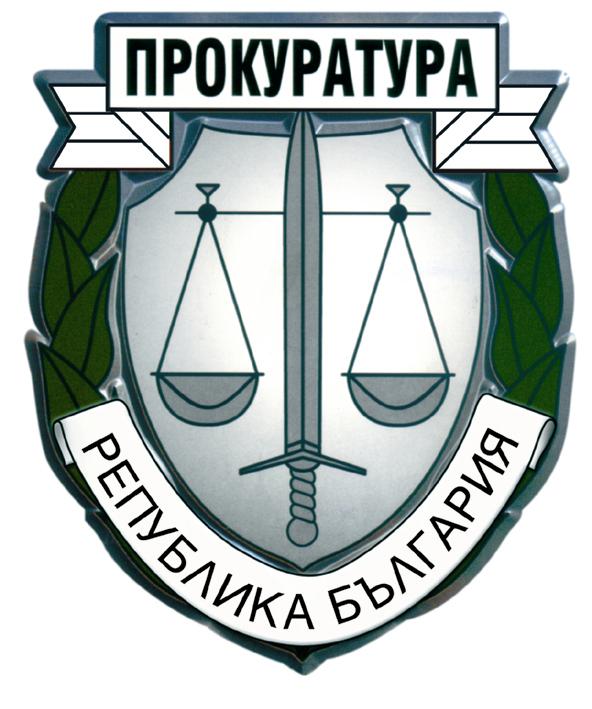 О  Т  Ч  Е  Т  Е  Н     Д  О  К  Л  А  ДЗА Д Е Й Н О С Т Т А  НАОКРЪЖНА ПРОКУРАТУРА – ВРАЦА за 2021 год.СъдържаниеРАЗДЕЛ  І.ОБОБЩЕНИ ИЗВОДИ ЗА ДЕЙНОСТТА НА ПРОКУРАТУРАТА И РАЗСЛЕДВАЩИТЕ ОРГАНИ1.Резултати и тенденции в противодействието на престъпността. Фактори с актуално и дългосрочно значение за ефективността на органите на досъдебното производство и другите правоприлагащи органи, ангажирани с противодействието на престъпността.Прегледът на общата регистрирана престъпност през 2021 година показва, че на територията на Област Враца са регистрирани 2347 броя  престъпления (общо икономически и криминални), като е налице съвсем слабо намаление в сравнение с 2020г., когато регистрираните престъпления са 2432 бр., а през 2019г. същите са били 2719 бр.Структуроопределящи си остават престъпленията против собствеността (36,5% от общата регистрирана престъпност) и общоопасните престъпления (36,8%). След тях се нареждат престъпленията против стопанството (11%), престъпленията против личността (7,2%), документните престъпления (2,9%) и престъпленията против брака, семейството и младежта (1,9%). Общият дял на другите видове престъпления е 3,7%. През последните три години се наблюдава спад на нивото на регистрираната престъпност.  Детайлното разглеждане на видовете престъпления дефинира преимуществен дял на кражбите, които съставляват 25,1% от цялата регистрирана престъпност. През 2020г. този дял е бил 31,6 %, а през 2019г.  – 32,7%. След кражбите, по дялово значение, се нареждат престъпленията по транспорта и съобщенията, където основен е дела на управлението на МПС след употреба на алкохол или наркотици – 10,7%; престъпленията в отделните стопански отрасли – 8,3%, унищожаването и повреждането на имущество – 6,5 %; документните престъпления – 2,8 %; палежи – 1,6%; измами – 1,3%; хулиганството – 1,2% и т. н. Разкритите престъпления през 2021г. са 1418 бр. За сравнение през 2020г. те са били 1353 бр., а през 2019 г. – 1681бр. Разкриваемостта на общата престъпност в област Враца е 51,73 %, като този показател остава сравнително висок, идентичен с разкриваемостта през 2020г., когато е бил съответно 50,29% и малко по-нисък от 2019г. - 56,56%. През 2021г. са установени 1418 бр. извършители на престъпления, при 1335 броя за 2020г. и 1591 за 2019г.	Регистрираните криминални престъпления през годината са 2061 бр., като през 2020г. техния брой е бил 2163 бр., а през 2019 г. – 2344 бр., т. е. регистрира се спад в сравнение с предходните години. Още по-значимо  намаляване се отчита по отношение на икономическите престъпления. През 2021г. техния брой е 239 бр., като през 2020г. те са били 268 бр., а през 2019г. – 374 бр. Икономическата престъпност в региона се формира предимно от няколко основни вида престъпления: противозаконно държане на акцизни стоки, документните престъпления, престъпленията против собствеността /измами, унищожаване на имущество/, престъпленията против горското стопанство и престъпления против паричната и кредитната система.По отношение на образуваните досъдебни производства през 2021г.  се наблюдава леко увеличение. През отчетната година новообразуваните досъдебни производства са били 2790 бр., докато през 2020г. техния брой е бил 2648 бр. Повишаване се наблюдава в броя бързи производства - 353  броя за 2021г., срещу 255 броя през 2020г. Значително влияние върху криминогенната обстановка в района на ОП-Враца и дейността на органите на досъдебното производство и другите правоохранителни органи, ангажирани с противодействие на престъпността за втора поредна година оказа продължаващата пандемия от COVID-19. Въведените противоепидемични мерки  продължиха да създават затруднения в дейността на органите по досъдебното производство, свързани със забавяне и усложнено организиране на провеждане на процесуално-следствени действия. Такива затруднения се наблюдаваха при осъществяването на разпити, разпознавания и др.действия, поради въведените ограничения поради отделните епидемични вълни, вкл. отрицателен фактор за работата продължаваше да бъде заболеваемостта сред работещите в МВР и магистратите и служителите от Прокуратурата на Република България. Сроковете по водените разследвания се удължаваха от наблюдаващите прокурори по обективни причини, като по време на отделните вълни се преустановяваха периодичните срещи с разследващите органи за обсъждане на актуални проблеми.Въпреки създадените затруднения прокурорската работа запази положителното си развитие. Следва да се отбележи, че през 2021г. продължи тенденцията за висок процент на решените преписки, спрямо наблюдаваните през годината – 97,1% / при 97,8% за 2020г. и 97,3% за 2019г./. Общият брой на решените преписки през годината от прокурорите в района на ОП-Враца е повишен в сравнение с предходните години - 6 999 бр. /при 5 832бр. за 2020г. и 6 181бр. за 2019г./. Въпреки трудностите, традиционно на много висок ниво е срочността при произнасянето на прокурорите по преписките. В едномесечен срок са произнесени 99,9 % от прокурорските актове по тях /100% за 2020г. и 99,9%  за 2019г./.Високо се запази нивото по отношение на срочността на разследването по делата. От приключените през годината 2885 бр. досъдебни производства (при 2945 бр. за 2020г. и 3213 бр. за 2019г.), всички са приключили в законовия срок. Идентична е картината и през предходните две години, в които няма приключени досъдебни производства извън законовия срок.Устойчива е тенденцията от последните години за намаляване броя на спрените досъдебни производства – 956 бр. за 2021г., при 991бр. за 2020г. и 1075 бр. за 2019г.Данните за прекратените дела през 2021г., които са общо 3094 бр. досъдебни производства, вкл. тези по давност /при 3329 бр. за 2020г. и 7314 бр. за 2019г./, сочи, че през годината са положени максимални усилия за устойчивото решаване на проблема с т.нар. „стари дела“. През последните 3-4 години основно в районите прокуратури в областта  имаше множество спрени дела срещу неизвестен извършител, но с изтекла давност  за наказателно преследване. Към настоящия момент същите се прекратяват регулярно при наличните законови предпоставки. Стабилна остава тенденцията за запазване на ниско ниво на относителния дял на върнатите дела, спрямо внесените – 0,82% / при 1,26% за 2019г. и 0,8% за 2019г./. През отчетната година е продължена добрата практика в региона на отчетен малък брой оправдани лица, спрямо всички осъдени – 1,37%, което е идентичен процент с 2020г., когато е бил 1,18% и 2019г., когато е 1,14%.Повишен през изминалата година е броят на инстанционните преписки в сравнение с изминалите две години – 738 бр. / при 439 бр.  за 2020 г. и 299бр. за 2019г./. Основна причина за това са проведените няколко на брой избори за Народно събрание, както и за Президент и вицепрезидент на Република България през 2021г.  Въпреки значителното увеличение при този вид преписки се запазва идентичен броя на отменените прокурорски актове при инстанционен и служебен контрол – 49 бр. за 2020г. /при 50 бр. през 2020г. и 44 бр. за 2019г./.В сравнение с 2019г., през отчетната година се наблюдава положителна тенденция за запазване на броя преписки, образувани след самосезиране на прокурорите в региона – 9 бр. / 9 бр. за 2020г. и едва 3бр. за 2019г./.Основен приоритет през годината е борбата срещу битовата престъпност, която се явява определяща за областта, престъпленията свързани с държане и разпространение на наркотични вещества, както и работата по делата срещу лица с две и повече висящи производства.Засилените организационните мероприятия по повишаване натовареността на следователите дават своя положителен резултат. През годината, макар и в условията на пандемична обстановка регулярно са провеждани работни срещи с Директора на ОД на МВР, завеждащия следствен отдел при ОП – Враца и началник отдел „Разследване“ при ОД на МВР – Враца за обсъждане на практиката, вкл. предприетите мерки за увеличаване възложените досъдебни производства с фактическа и правна сложност на следователи. На добро ниво през годината се запазва взаимодействието с останалите контролни органи и институции. Факторите с актуално и дългосрочно значение за ефективността на органите на досъдебното производство и другите правоприлагащи органи са следните:-	Особености на региона, които генерират високо ниво на престъпност. За област Враца са характерни обезлюдяване, високи нива на безработица и бедност. Поради горното, в някои общини като Криводол, Бяла Слатина, Мездра, Оряхово и Роман продължава да се наблюдават високи нива на престъпленията против собствеността. Освен това проблем е отдалечеността на районите, както и ограничените транспортни връзки.-	Текучество на кадри в системата на МВР, което води до затруднения и забавяне на работата по преписките и делата. От друга страна новоназначените кадри се нуждаят от време за придобиване на висока степен на квалификация и специализация.-	Недокомплектоваността с магистрати в РП-Враца през 2021г. През миналата година отново се прояви като проблемен въпросът със свободни щатни бройки в районната прокуратура. След оптимизацията и реализирането на реформата, касаеща окрупняване на районните прокуратури в областта в РП-Враца, затруднения се наблюдават във връзка с обезпечеността с магистрати в Оряхово и Козлодуй. Посоченият проблем следва да намери своето решение със заемане на две свободни щатни бройки след провеждане на конкурс за външно назначаване, който тече в момента.2.Необходими мерки и законодателни промениНеобходимите мерки, взети за преодоляване на проблемите в разследването по досъдебните производства  са в няколко насоки: На първо място наблюдаващите прокурори периодично изискват делата от разследващите органи, като указанията, които се дават имат съответната висока степен на конкретизация. Стриктно се следи за изпълнение на тези указания, като се провеждат и съответни работни срещи. По сложните дела се създават екипи от прокурор, разследващ и оперативен работник.Периодично се провеждат  работни срещи с разследващите полицаи, на които се поставят проблеми и се вземат решения за преодоляването им. Като цяло разследващите полицаи осигуряват добро качество на разследванията. Идентично е положението и при разследванията водени от следователите при ОСлО-Враца. За повишаване на ефективността на прокурорската работа, следва да се търси резерв, с преодоляване на натовареността, като се диференцира наказателната политика на държавата по отношение на деяния с ниска степен на обществена опасност, като същите бъдат декриминализирани. Следва да се отбележи, че прокуратурата е изключително натоварено звено, което понякога извършва дейности, които се дублират с дейността на различни контролни органи в страната. Именно поради това следва надзора за законност да бъде редуциран, а същинските и професионални проверки да се извършват от специалистите при съответните контролни органи.РАЗДЕЛ  ІІ.ДЕЙНОСТ НА ТЕРИТОРИАЛНИТЕ ПРОКУРАТУРИДОСЪДЕБНА ФАЗА1.Преписки. Проверки по чл. 145 ЗСВ – Срочност, резултати, мерки. Наблюдавани препискиПрез 2021 г., в Окръжна прокуратура - Враца и Районна прокуратура - Враца е работено по общо 7202 преписки по следствен надзор, от които 6537 са новообразувани. В сравнение с предходната година се отчита значително увеличение на броя на наблюдаваните и новообразуваните преписки, съответно с 21 % за наблюдаваните и с 18% за новообразуваните преписки.Един прокурор от региона е наблюдавал средно 213 преписки, при 158 броя през 2020г. и 168 през 2019г.,  като средният брой преписки, наблюдавани от един прокурор е отразено в следващата диаграма.	Решени препискиЗавишения брой на общо наблюдаваните и на новообразуваните преписки се е отразил и на общия брой на решените от прокурорите в района преписки, който са 6 999 бр., при 5 832 за 2020г. Делът на решените спрямо наблюдаваните преписки продължава да се запазва трайно висок – 97,1% за 2021г., при 97,8% за 2020г. и  97,3% за 2019г. Видове решения на прокурора по преписките: Решени с постановление за отказ да се образува досъдебно производство са 3 665 преписки. С постановление за образуване на ДП от прокурор са решени 1 302 преписки  (при 1407 за 2020г. и 1456 за 2019 г.). Относителният дял на постановленията за образуване на ДП от решените преписки е 18,6% и бележи намаление в сравнение с предходните отчетни периоди (24,1% за 2020г. и 23,6% за 2019г.).Срочност при произнасяне от прокурор по решените преписки.През последните три години е устойчива тенденцията за спазване на срочността при приключване/решаване на преписките. В едномесечен срок  са произнесени  99,9 % от прокурорските актове по преписките (100% за 2020г. и 99,9% за 2019 г.). Проверки по чл. 145 ЗСВ – срочност, резултати, мерки.За отчетния период по реда на чл.145 от ЗСВ проверка е възложена  по 2078 бр. от общия брой наблюдавани преписки, преимуществено на органите на МВР.Организацията създадената след изменението на ЗСВ през 2016г., със съвместната Заповед № 112/10.09.2016 год. на Окръжния прокурор и Директора на ОД на МВР – гр. Враца показва добри резултати в тази част от дейността на прокуратурите и спомага за извършване на проверките в срок.От страна на наблюдаващите прокурори и определените за целта съдебни служители стриктно се следи за спазването на сроковете за извършване на проверката и своевременното изготвяне на искане до административния ръководител за удължаване срока, когато това е необходимо.Спазва се изискването преписките, по които е възложена предварителна проверка да се докладват на наблюдаващите прокурори преди тяхното приключване, като за извършения доклад се съставя нарочен протокол. Като цяло може да се отчете, че проверките се приключват в срок при спазване на указанията на наблюдаващите прокурори. Пълнотата на проверките и спазването на указанията и сроковете по чл. 145, ал. 2 ЗСВ са осигурени чрез упражняване на постоянен надзор върху изпълнение на указаните действия и своевременно докладване на преписките.Инстанционни препискиРешените инстанционни преписки са 673, като по тях са проверени 738 акта. От проверените актове на Районна прокуратура-Враца са потвърдени 93,4%, при 88,6% за 2020г. и 85,3% за 2019г. Отменени са 49 акта, от които 22 бр. са постановления за отказ да се образува ДП.Преписки, образувани след самосезиране от прокурор, по сигнали на контролните органи и материали на ДАНС.  В района на Окръжна прокуратура - гр. Враца през отчетния период са наблюдавани 9 /девет/ преписки, образувани след самосезиране на прокуратурата, като 3 /три/ от тях са решени с образуване на ДП. През 2021 год. в прокуратурите са наблюдавани 52 преписки по сигнали получени от контролни органи, както следва: 45 бр. по сигнал от НАП, 4 преписки по сигнал от АДФИ и 2 /две/ преписки по сигнали на Агенция „Митници“. 43 /четиридесет и три/ от преписките са решени с образуване на ДП.  През годината са наблюдавани 3 /три/ преписка по сигнал от ДАНС и е водено едно досъдебно производство, по което е внесен прокурорски акт в съда за едно лице, впоследствие осъдено с влязъл в сила съдебен акт.18 /осемнадесет/ преписки са  наблюдавани по материали на Дирекция "Вътрешна сигурност" – МВР, както и 1 /едно/ ДП.2. Следствен надзор2.1. Обобщени данни по видове досъдебни производства и съобразно систематиката на НК, вкл. по отношение на пострадалите лица и на ощетените юридически лица от престъпленияПрез отчетния период  е налице увеличение в броя на наблюдаваните дела на производство. Техният брой през 2021г. е 4200 (при 4085 за 2020г. и 4297 през 2019г.).Общо наблюдаваните досъдебни производства през годината са 7 202 бр. (6398 за 2020г. и 10465 за 2019 г.). В това число са включени бързите производства, досъдебните производства образувани по общия ред и спрените в предходни години производства, които са прекратени през 2020 г. по давност. Разликите в броя на общо наблюдаваните производства за последните три години се дължи основно на броя на прекратените по давност досъдебни производства, които през отчетния период са 3094, при 2313 бр. за 2020г. и  6168 бр. за 2019 година.В следващите графики са представени данни както по абсолютни стойности, така и като среден брой (на един прокурор) наблюдавани дела.Видове досъдебни производства Бързи производстваПрез периода в района на Окръжна прокуратура-Враца са наблюдавани общо 567 бързи производства (538 за 2020г. и 642 за 2019г.). Новообразувани са 566 броя, които представляват 20,2% (19 % за 2020г. и 21,7% за 2019г.) от всички новообразувани дела, т.е. процента им се запазва идентичен през тригодишния период. По 259 броя бързи производства прокурорът е постановил извършването на разследването по общия ред, а 308 са приключени и решени като бързи производства.  Следва да се отбележи, че е увеличен броя на наказателните производства, които са започнати по реда на бързото производство, както запазването на високия процент от новообразуваните дела (20,2 %), с което съществено се ускорява приключването на наказателното производство.ДП разследвани по общия ред При досъдебните производства, разследвани по общия ред (ДПОР) на производство е налице увеличение в броя на наблюдаваните производства при по-малък брой новообразувани.През 2021 г., делът на наблюдаваните ДП на производство е с 2% по-малък в сравнение с предходната година. Относителният дял на новообразуваните ДПОР съставлява 79% от всички новообразувани производства (81% за 2020г. и 78,3% през 2019г.).По-ниският процент на ДПОР се дължи на увеличения дял на бързи производства. От разследващ полицай са разследвани 92,1 % от ДПОР на производство (3581 бр.), от следовател – 7,5% и  от разследващ митнически инспектор – 0,5%.  Тези данни определят разследващите полицаи като основните разследващи органи.Структурното разпределение на новообразуваните дела за 2021г., съобразно систематиката на НК:Наблюдението на досъдебните производства по видове престъпления от НК дава основание за следните изводи:  - най-голям е обемът на разследванията за общоопасни престъпления. За извършени престъпления по тази глава от НК са образувани 1017 дела, като с най-голям дял са делата по Раздел II – „Престъпления по транспорта и съобщенията“ .- традиционно голям е броят на делата, образувани за престъпления против собствеността – 32,3% от всички новообразувани, като повечето от тях са за кражби (чл. 194–197 НК).   Пострадалите физически лица от извършени престъпления по новообразуваните ДП са общо 1476, от които 917 мъже и 599 жени. Пострадалите непълнолетни лица са 66 (младежи – 36 и девойки – 30). Малолетните жертви на престъпления са 88 – от тях 34 момчета и 54 момичета. Най-голям е броят на пострадалите лица от престъпления против собствеността (глава V НК) – 806 и престъпления против личността (глава ІІ НК) – 379.  Ощетените юридически лица са 181, като най-голям е броят им по престъпленията против собствеността – 102 и против стопанството – 69.Обобщени данни на МВР 	По данни на ОД на МВР – Враца на територията на ОП – Враца са регистрирани общо 2 347 престъпления (общо икономически и криминални). През 2020 г. те са били 2 432, а през 2019 г. – 2719 престъпления.През 2021г. е отчетен 4.7 % спад в нивото на криминалната престъпност, като от тази категория са регистрирани 2 061 криминални престъпления, при 2163 за 2020 г.През 2021г. са разкрити 1 469 престъпления или 51.73 %, при  50.29% за 2020г. и 56.6 % за 2019 г.Реално работили разследващи полицаи през периода са средно 42-44 човека.По предоставените ни данни за натовареност разследващите полицай в ОД на МВР и РУ на територията на областта са работили средно по 28-30 досъдебни производства през годината, като натовареността е различна за отделните сектори.Използване капацитета на ОСлО  - ВрацаПрез 2021г., в ОСлО при ОП – Враца реално работили са 11 следователи. Следователите от отдела отчитат 273 наблюдавани ДП, разследвани по общия ред от следовател. Приключено от отдела е разследването по общо 147 ДП. От общо приключените ДП с мнение за предаване на съд са приключени 29 ДП, с мнение за прекратяване  69 ДП, с мнение за спиране - 43 ДП и 6 ДП са изпратени по компетентност.През отчетния период са изпълнени  199 бр. ( 246бр. за 2020г. и 167 бр. през 2019 г) следствени поръчки.Налице е увеличение на броя на досъдебните производства възложени от административния ръководител на осн. чл. 194, ал.1, т. 4 НПК. За отчетния период той е 94 (при 67 за 2020г. и 79 за 2019 г. ). Разпределението на приключените дела е както следва:Следва да се посочи, че отчитаната в предходни години неравномерна натовареност на разследващите органи, основно в броя на делата, до голяма степен през 2021 г. е преодоляна, основно чрез по-ефективно използване на възможността за възлагане на дела, представляващи правна и фактическа сложност за разследване на следователите от следствения отдел при ОП – Враца по реда на чл. 194, ал.1, т.4 НПК.Организация и дейност при използване на СРС    	През 2021 г., на основание чл.173 НПК са изготвени  6 броя  искания за използване на специално разузнавателно средство по образувани  2 броя  досъдебни производства по отношение на 6 лица. Всички искания са първоначални, като в края на годината не е приключено използването на 2 броя. Исканията са изготвени от прокурори от Окръжна прокуратура- Враца. През 2020г., са изготвени 3 броя искания, по престъпления от компетентността на районна прокуратура, а през 2019 г. са изготвени 13 броя искания за СРС.	През 2021г., всички изготвени искания за СРС са уважени от съда, за разлика от предходните години: в 2020г. има 2 броя откази за продължаване използването на СРС, а през 2019г. е направен един отказ за използване на СРС.	Като оперативни способи  са искани:  наблюдение,  проследяване и    подслушване. По текстове от НК, за престъпление по чл.142, ал.2 т.1 – 4 броя и за престъпление по чл.354а, ал.1 – 2 броя.	През 2021г., по приключените искания за СРС е искано изготвянето на 1 бр.ВДС, за приобщаване към досъдебното производство. През 2020г. не е искано изготвяне на ВДС, а през 2019г. е искано изготвяне на 6 бр.	През 2021г., са внесени в Окръжен съд-Враца 2 /два/ броя ДП, по които има изготвени ВДС, по искания от 2019г. Мерки за неотклонениеПрез 2021 г. са изготвени 64 (69 за 2020г.; 49 за 2019 г.) искания по чл. 64 НПК. Налице е слабо намаление по този показател в сравнение с 2020г., но броят на направените искания е сравнително висок. От общия брой внесени искания са уважени 54, което представлява 84%.   В края на периода с мярка "Задържане под стража" са 8 лица.  В прокуратурите се ползва въведеният през 2012 г.  „Електронен регистър на лица с мярка за неотклонение „задържане под стража“ и „домашен арест“. Данните от регистъра позволяват подобряване на организацията и провеждане на по-ефективен контрол върху дейността на наблюдаващите прокурори.  На административния ръководител на ОП се предоставят ежемесечни доклади по досъдебните производства с продължила повече от четири месеца мярка за неотклонение „Задържане под стража” или „Домашен арест”. Като обобщение може да се посочи, че изготвяните от прокурорите искания за вземане мярката "Задържане под стража" са добре обосновани и подкрепени с изискуемите от закона доказателства, съобразени са с кумулативната даденост на двете предпоставки - наличност на обосновано предположение, че обвиняемия е извършил престъпление и от доказателствата по делото да е видно, че съществува реална опасност обвиняемият да се укрие или да извърши друго деяние в случай, че мярката му за неотклонение е по-лека от "Задържане под стража".2.2. Срочност на разследването.През 2021 година от разследващите органи са приключени 2885 досъдебни производства (при 2945 за 2020г. и  3213бр. за 2019 г.). Всички са приключили в разрешения срок за разследване.В края на отчетния период са останали неприключени 818 досъдебни производства, като всички са в законов срок. Налице е отчетлив спад в сравнение с предходните години. Делът на останалите дела на производство при разследващ орган  спрямо наблюдаваните дела е 13%. 	За сравнение неприключените ДП по години са:  2015 г. – 832 бр.; 2016 г. – 809 бр.; 2017 г. – 940 бр.; 2018 г. – 909 бр.; 2019 г. – 903 бр.; 981 за 2020г.Общо прекратени и внесени в съда ДП /от делата на производство/ за периода са 2100 ДП, като данните за продължителността на досъдебната фаза са следните:до 8 месеца са приключени и решени по същество 1612 ДП или 77% (при 79,3% за 2020г. и 85,1% за 2019г.) от решените дела на производство;от 8 месеца до 1 година – 300 бр. – 14% (при 12,1 % за 2020г. и  7,7 % за 2019 г.).над 1 година – 188 бр. – 9% (при 8,7% за 2020г. и 7,2 % за 2019 г.)2.3. Решени досъдебни производства от прокурор. Видове решения.През отчетната година прокурорите са решили 5 211 досъдебни производства, в т.ч. и тези прекратени по давност. Запазен е относителния  дял на решените досъдебни производства спрямо общо наблюдаваните от предходната година, който за 2021 г. е 83,4% (при 83,4% за 2020 г. и 90,3% за 2019 г.).Съотношение решените спрямо наблюдаваните ДП за последните три години е представено на следващата графика.Видове решения От общо решените /вкл. и прекратените по давност/ 5211 ДП, разпределението по видове решения е: Спрени ДП – 956 бр. – 18%; Прекратени ДП – 3094 бр. - 60 %;Внесени в съда ДП – 1056 бр. – 20%. От общо решените  3161 дела на производство/ вкл.и изпратените по компетентност/, разпределението по видове решения е :Спрени ДП – 956 бр. – 30,2%; Прекратени ДП – 1044 бр. – 33,3 %;Внесени в съда ДП – 1056 бр. – 33,3%. Спрени ДП Производствата с постановено спиране през отчетния период са 956 ДП и бележат намаление в сравнение с 2020г. – 991 и 2019 г. - 1075 ДП. През периода са възобновени 244 броя ДП.	Развитието на спрените дела поради неразкриване на извършителя зависи основно от активизирането на оперативната и издирвателна дейност на полицията. В тази насока се работи в насока за повишаване активността  и настойчивостта на прокуратурата по отношение действията на полицията за разкриване авторите на деянията, с цел недопускане на прекратяването им поради изтекла давност.Прекратени ДП През отчетния период са прекратени общо 3094бр. досъдебни производства /вкл. тези по давност/.  Прекратените за 2020г. са 3329 бр., за 2019г. са 7314бр.Налице е намаление на относителният дял на прекратените досъдебни производства от прокурора спрямо всички решени досъдебни производства: 60% за 2021г., при  62,4% за 2020г. и 77,4% за 2019 г., което се дължи на по-малкия брой прекратени по давност производства.От делата на производство, прекратените съставляват 33% (при 34,5% за 2020г. и 34,9 % за 2019 г.) от приключените, с което се запазва тенденцията от предходните отчетни периоди.За последните три години данните изглеждат по следния начин:Голямата част от тях са прекратени, поради това, че деянията не съставляват престъпления. От една страна, това се обяснява с недостатъчно точната и правилна преценка за съставомерността им още при образуване на съответните ДП, вкл. и по реда на чл. 212, ал. 2 НПК с първото действие по разследването. От друга страна, е необходимо уточнението, че в някои случаи задължително се започва разследване, напр. при откриване на труп при необичайни обстоятелства или при ПТП или друга злополука, с цел изясняване със способите на НПК на причината за смъртта или на произшествието с вредоносен резултат. Целта е да се избегнат възможните последващи съмнения и да се предотврати унищожаването на доказателства, които няма как да бъдат събрани повторно. 	Поради изтичане на предвидената от закона давност са прекратени  2050 ДП  (като този брои за предишни години е бил както следва: 2313 ДП за 2020 г. и 6168  ДП за 2019 г.), от които 1 бр. срещу известен извършител.Прокурорски актове, внесени в съда.През отчетния период са внесени в съда 1056 досъдебни производства, с общо 1101 прокурорски акта срещу 1148 лица.   Внесените в съда ДП представляват 20,5 % от общо решените ДП /вкл. и прекратените по давност/ и 33,4% от решените ДП на производство. Общият брой внесени в съда прокурорски актове е 1101 (при 968 за 2020г. и 1034 за 2019г.). Прокуратурата е предала на съд общо 1148 обвиняеми лица (при 1031 за 2020г. и 1102 през 2019 г.).   	По видове прокурорските актове за трите аналогични периода данните са както следва:Представените данни показват увеличение на абсолютния брой на внесените в съда актове. При споразуменията увеличението е с 33% в сравнение с предходната година, а при обвинителните актове е  отчетено намаление с 9% в сравнение с 2020 година. Запазва се тенденцията споразумението да бъде най-често използвания институт за решаване на досъдебното производство. Отчита се минимално увеличение в броя на предложенията за освобождаване от наказателна отговорност по реда на чл. 78а НК, които са 190бр. за годината или с 1 % повече от предходната година.Структурното разпределение на внесените прокурорски актове в съда и обвиняеми лица, се представя по видове престъпления, съобразно систематиката на НК:II. СЪДЕБНА ФАЗА1.Наказателно-съдебен надзор. През отчетния период, дейността на Окръжна прокуратура – гр.Враца по отношение на осъществявания наказателно-съдебен надзор се отличава с продължаващата тенденция за провеждане на наказателно преследване, отличаващо се със стремеж за спазване на установените критерии за бързина, законосъобразност и ефективност, както и за достигане на по-високи стандарти на правоприлагане, отговарящи на повишените обществени изисквания към съдебната система и прокуратурата, в частност.  Образувани, разгледани и решени делаПрез 2021г. в съдилищата в съдебен район Враца са внесени общо 1101  прокурорски акта (968 за 2020г.; 1034 за 2019г.) или съществено увеличение с около 14% спрямо предходната година.От тях 273 (при 304 за 2019г. и 300 за 2020г.) са обвинителни актове. Внесени са 638 споразумения (при 555 за 2019г. и 480 за 2020г.) – повишение с над 20% от предходната година и 190 постановления с предложение за освобождаване от наказателна отговорност и налагане на административно наказание по чл.78а от НК (при 188 за 2020г.; 175 за 2019г.). Като цяло броят на споразуменията, както като абсолютно число в сравнение с предходните отчетни периоди, така и спрямо останалите прокурорски актове е с отчетлив превес. Тази констатация е свидетелство за това, че в района на ОП Враца институтът на споразумението е доказано удачен процесуален инструмент за бърза и безпроблемна реализация на наказателна отговорност след съответната санкция на съдилищата, с помощта на който наказателното производство приключва в разумни срокове и това от своя страна способства, както за успешното постигане на целите на наказанието, така и за процесуална икономия във всичките й аспекти.На съд са предадени общо 1148 лица (при 1031 през 2020г. и 1102 за 2019г.), което може да се тълкува като логично следствие от увеличения брой на внесените в съда прокурорски актове.По внесените прокурорски актове в съда са образувани 1091 наказателни дела. В тях се включват и прокурорските актове, внесени в края на предходния отчетен период, по който съдебните производства са образувани през 2021г. Постановени са 1088 съдебни решения,  като решенията по обвинителни актове са 315, по споразумения 606 и по предложения за освобождаване от наказателна отговорност – 159, като в проценти това е изразено в диаграматаПрокурорите в района на ОП Враца са участвали в разглеждането на общо 1049 наказателни дела, по които са проведени 1661 съдебни заседания.От съдилищата са разгледани и постановени 350 съдебни решения по внесени обвинителни актове. Осъдителни присъди са постановени по 146 наказателни дела, образувани по обвинителни актове при 169 за 2020г. и 170 за 2019г. В процентно отношение това е 46%  (56% за 2020г.; 56% за 2019г.) от съдебните решения по внесени обвинителни актове. Налице е тенденция на запазване на делата с постановени осъдителни и санкционни решения, като едва 2,3% са произнесените по обвинителните актове оправдателни присъди от съдебните решения, а върнати на прокуратурата са само 1,6%, което може да се отчете като реален положителен атестат за качеството в дейност на прокуратурата при осъществяване на нейната най-важна задача, а именно ефективно осъществяване на обвинителната теза в хода на съдебното следствие. Разгледаните и решени от съда предложения за споразумения в досъдебното производство, внесени по реда на чл.381–382 НПК за 2021 г. са 614 (при 467 за 2020г.; 550 за 2019г.), т.е. съществено увеличени спрямо предходните години. Запазва се високият относителен дял на одобрените от съда споразумения 98,7% (при 98,9% за 2020г. и  99,1% за 2019г.).По реда на чл. 375 НПК (освобождаване от наказателна отговорност с налагане на административно наказание) са разгледани 159 предложения, от които уважените са общо 153 или  96,2% (при 96,2%  за 2020г.; 97,4% за 2019г.), т.е. запазва се устойчиво високия дял на уважените предложения.С решение за освобождаване от наказателна отговорност с налагане на административно наказание по реда на чл.78а НК са приключени 14 дела, образувани по внесени обвинителни актове, което е 2% от съдебните решения по разгледаните обвинителни актове.Осъдителни и санкционни решения, осъдени и санкционирани лицаПрез отчетния период са постановени 1048 осъдителни и санкционни съдебни решения, от които 893 осъдителни и 155 санкционни – по 78а от НК. Осъдителните и санкционни решения представляват 96,4% от общия брой решения на съда по внесените прокурорски актове при 97,4%  за 2020г. и 97% за 2019г., т.е. на едно много добро ниво и показател за ефективно упражняваната функция на ръководство и контрол от страна на прокурорите в хода на провежданите досъдебни производства, а също така и за ефективното отстояване на обвинителната теза в съдебната фаза на процеса.Осъдените /санкционираните лица са 1071 което е 98,9% от всички лица с постановени съдебни актове през годината / 98,8% за 2020г. и 98,5% за 2019г./. Налично е несъществено увеличение и на този показател.С влязъл в сила съдебен акт са осъдени и санкционирани  1060 лица.  Осъдените и санкционирани лица с влязъл в сила съдебен акт съставляват 98,6% от всички лица с влязъл в сила осъдителен/оправдателен съдебен акт през годината.В 190 от случаите е наложено наказание „лишаване от свобода” ефективно; 465 са осъдени на лишаване от свобода, чието изпълнение е било отложено на основание чл. 66 НК, 157 лица са осъдени с налагане на пробационни мерки и 333 лица са с наложено наказание „глоба“.  Структурното разпределение на осъдените и оправдани лица за 2021 година, съобразно систематиката на НК:Структурата на осъдените/санкционираните лица по видове престъпления, е показана на следващата графика.Протести – въззивни, касационни.През 2021г. са подадени общо 27 (12 протеста за 2020г. и 20 за 2019г.). От разгледаните 24 протеста, уважените са 7 или 29% (при 37% за 2020г. и 10% за 2019г.).Подадените въззивни протести срещу изцяло и частично оправдателни присъди са 12, като от разгледаните 9 протеста са уважени 4, което представлява 44,4%.Основната причина за неуважаване на изготвените протести е най-вече различната оценка на доказателствата от съдебните инстанции от една страна и прокуратурата от друга.2. Постановени оправдателни присъди и върнати от съда дела. Върнати от съда дела	През 2021г., ОС – Враца е върнал 2 досъдебни производства от общо 57 внесени в съда дела или относителен дял  на върнатите от внесените в съда с прокурорски актове по ДП е 3,5%. През 2020г., окръжния съд е върнал 3 досъдебни производства от общо 55 внесени в съда дела или относителен дял на върнатите от внесените в съда с прокурорски актове по ДП е 5,45%. През 2019г., ОС – Враца е върнал 2 досъдебни производства от общо 46 внесени в съда дела или относителен дял на върнатите от внесените в съда с прокурорски актове по ДП е 4,3% .Върнатите от ОС Враца на ОП – Враца 2 броя ДП през 2021г. не са с особен обществен интерес. За Районна прокуратура Враца данните са както следва: - за 2021г. в РП – Враца има 7 броя върнати дела, които спрямо внесените 1034 броя съставляват дял от 0,68%. През периода има неодобрени от съда споразумения, но всички те не са в нарушение на чл.381, ал.2 и ал.3 от НПК.- за 2020г. в РП – Враца и прокуратурите от окръга върнатите дела са 9 броя спрямо внесените 893 броя, т.е. съставляват 1%. Една трета /3 бр./ от върнатите дела са по внесени обвинителни актове, което е 0,34% от общо внесените в съда. От внесените 437 бр. споразумения, едно от тях е върнато на РП Мездра, което представлява 0,11% от относителния дял на върнати дела. С най-голяма тежест на върнатите дела са предложенията за освобождаване от наказателна отговорност по чл. 78а от НК, които са 5 бр. или равняващо се на 0,55 %.- за 2019г. броят на върнатите на РП Враца и прокуратурите от окръга е 6 броя, като спрямо внесените в съдилищата 966 прокурорски акта те съставляват 0,62%. През 2019г. са върнати 5 бр. обвинителни акта, което е 0,52% от внесените за решаване дела. През 2019г. е върнато 1бр. предложение за освобождаване от наказателна отговорност по чл. 78а от НК. На следващата диаграма е показан относителният дял на върнатите от общо внесените в съда досъдебни производства.Протести срещу разпореждания за прекратяване на съдебното производство и връщане делото на прокурора по реда на чл.249 ал.3 от НПК, са както следва: В ОП Враца за 2021г. няма такива протести, а за Районна прокуратура Враца има 1 бр. протест.В заключение може да се каже, че в региона на Окръжна прокуратура – Враца за 2021г. от общо 1091бр. образувани дела в съда по внесени прокурорски актове са върнати  едва 9 /девет/ броя дела, което съставлява 0,82 % относителен дял /при 1,26% относителен дял за 2020г. и 0,8% за 2019 г./.Анализирайки горепосочените числа, се налагат няколко извода:На първо място, съпоставяйки дяловия процент на върнати дела в Окръжна прокуратура – Враца за 2019г. – 4,3%, 2020г. - 5,45 % и 2021г. 3,5% се очертава положителна тенденция относно запазване на много нисък брой на върнати дела.За РП Враца и териториалните отделения е налице стабилизиране на положителната тенденция за запазване на изключително нисък процент /под 1%/ на върнатите от съда дела на фона на внесените актове.  Усилията тук следва да са в насока запазване на такъв дял на върнатите дела.  Анализът на данните сочи, че освен констатирани пропуски при реализиране на прокурорските актове, не малко са случаите на  противоречива практика от страна на съда, както и нововъзникнали обстоятелства или относително големия брой откази от споразумение в съдебно заседание, които не разкриват възможност за процесуална реакция от страна на прокуратурата.Постановени оправдателни присъдиПрез 2021г. в ОП Враца има 1 бр. постановена, но невлязла в сила оправдателна присъда, което съставлява 1,75% от общия брой.През 2020 г. ОП – Враца има 2 броя постановени оправдателни присъди, което съставлява 3,63% от общия брой.През 2019г. ОП – Враца има една постановена, но не влязла в сила оправдателна присъда, което съставлява 4,3%. За РП Враца и териториалните отделения данните са следните :- През 2021г. са постановени общо 9 броя оправдателни присъди, както следва: две от тях са произнесени през 2021г., 6 бр. са произнесени през предходни години, но са влезли в сила през 2021г. и една от присъдите е по едно дело, с двама обвиняеми, като единият от тях е оправдан. Относителен дял – 0,77%.- За Районна прокуратура – Враца и районните прокуратури в областта данните за 2020г. са следните: 10 броя оправдателни присъди /8бр. по обвинителни актове и 2бр. оправдателни решения по чл.78а НК/ – 1,12% относителен дял.- За РП Враца и останалите районни прокуратури в област Враца за 2019г. са налице 10бр. оправдателни присъди /8бр. по обвинителни актове и 2бр. оправдателни решения по 78а от НК/ - 1,03%.	Относителният дял на произнесените оправдателни присъди съпоставен спрямо предходните години е както следва: за 2021г. е 0,77% от внесените прокурорски актове, при 1,12% за 2020г. и 1,03% за 2019г. Налага се изводът за стабилизирана положителна тенденция за запазване на изключително нисък брой оправдателни присъди, което сочи на високо качество и обоснованост на прокурорските актове.	За отчетния период няма оправдани лица по дела от особен обществен интерес. 	Следва графично изображение на относителния дял на оправданите лица от всички лица с влязъл в сила съдебен акт. За 2021 г. от общо осъдените и санкционирани с влязъл в сила съдебен акт лица за окръг Враца – 1087 бр., оправданите лица са само 15 бр., което съставлява относителен дял от 1,37% / при 1.18% за 2020г. и 1,14% за 2019г./За отчетния период за Окръжна прокуратура – Враца е налице 1 брой постановена, но невлязла в сила оправдателна присъда, което наред с  малкия брой на оправдателни съдебни актове за изминалите 2020 и 2019 г. затвърждава тенденция за нисък брой такива актове и сочи  на повишаване качеството и обосноваността на изготвените прокурорски актове. Сред причините  за постановяване на оправдателни присъди може да се посочи липсата на прецизност при прилагане на наказателно-правните норми към събраните доказателства, а от друга страна те не би следвало да се вменят изцяло във вина на съответния прокурор, нито следва да се тълкуват преимуществено в посока на неизпълнен професионален ангажимент в случаите, когато в делата са се съдържали безспорни доказателства относно виновността на дееца, но в хода на съдебното следствие, при условията на прилагане на принципа за непосредственост при събиране на доказателства, съдът отчита промяна на акцента на доказателствената съвкупност от такъв подкрепящ обвинителната теза, към такъв, при който обвинението не е доказано.Такова развитие на съдебното следствие е често срещано и касае най-вече промененото процесуално поведение на част от свидетелите, което в никакъв случай не би могло да бъде вменено във вина на прокурора. За РП Враца и териториалните отделения е налице тенденция на запазване нисък брой оправдани лица и в относителен дял спрямо осъдените и санкционирани с окончателен съдебен акт.	В заключение следва да се отбележи, че усилията на прокурорите от района на Окръжна прокуратура – Враца, ще продължат в посока  подобряване качеството на изготвените от тях актове и запазване на положителната тенденция за намаляване броя на върнати дела и оправдателни присъди.3. Гражданско-съдебен надзор.През изминалата година, както и предходните такива, дейността на прокуратурите от Врачанския регион по гражданско – съдебния надзор се изразяваше в изготвяне и предявяване на граждански искове и в участия в съдебни заседания по граждански дела. Работата в тази насока се осъществява съгласно действащите в страната граждански закони, приложимите норми на международното законодателство и съответните указания на горестоящите прокуратури. През 2021 година прокурорите от Окръжна прокуратура – Враца са предявили общо 12 иска по СК, ГПК, ТЗ и други закони / при 10 бр. за 2020 г.; 7 броя през 2019 г. и  14 броя за 2018 г./.Разгледани от съда са 5 бр. искове, които са уважени. Прокурорите от Врачански  съдебен регион  са участвали общо в 246 съдебни заседания по 202 граждански дела, като следва да бъде съобразена и ситуацията, провокирана от пандемията от „КОВИД 19“ /през 2020 са участвали в 172 съд.заседания по 158 дела; през 2019 година участието е било в 233 граждански дела с 279 заседания/.Традиционно високият процент на уважените от съда граждански искове дава основание за извод, че прокурорите се отнасят с нужната отговорност и компетентност, като прилагат необходимите писмени доказателства и правят обосновани искания за допускане на гласни и други такива. Изготвените искови молби са отговаряли на изискванията на чл.127 и чл.128 ГПК, поради което не са констатирани случаи на оставянето им без движение, за отстраняване на допуснати нередовности.През 2021г. прокуратурите от региона са изготвили общо 225 бр. уведомления до КПКОНПИ /при 181 за 2020 г.; 90 бр. през 2019 г.,             55 бр. през 2018г./  Най-голяма активност в посочения аспект е проявена от  ОП-Враца - 122 бр.Относно дейността в тази насока следва да се отчете, че прокурорите са изпълнявали отговорно задълженията си за уведомяване на КПКОНПИ в законоустановените случаи, като за пореден път отбелязваме, че не се получава обратна информация от страна на Комисията за образуваните производства по изпратените уведомления. Решените граждански дела по ЗОДОВ са 10 броя – всичките първоинстанционни. Прокуратурата е осъдена по 8 от тях. През 2020 прокуратурата е осъдена по 3 броя дела, а през 2019г. – по 11 бр. дела. В тази ситуация следва да бъде обърнато внимание относно завишаване критериите за компетентно упражняване на вменените ни прокурорските правомощия, от които би могло да произтече ангажиране отговорността на Прокуратурата по ЗОДОВ. През годината са депозирани 3 бр. въззивни жалби от ОП Враца срещу първоинстанционни решения по ЗОДОВ, които не са разгледани от въззивния съд или актовете не са влезли в законна сила.  Отново ОП – Враца е изготвила една касационна жалба против въззивно решение по посочения специален закон.При запазващата се тенденция на висок брой дела и съдебни заседания с участие на прокурори, следва да бъде отчетена като добра активността ни по гражданско-съдебния надзор.Анализът на цялостната дейност на прокуратурите от региона по този надзор налага извода, че същата е била насочена към опазване на обществения интерес и правата на гражданите, както и за гарантиране законосъобразността на постановените съдебни актове. 4. Осъдителни решения срещу Прокуратурата на РБ на основание Закона за отговорността на Държавата и Общините за вреди. Изпълнение на индивидуални и общи мерки във връзка с решенията на Европейския съд по правата на човека по дела срещу България.През отчетната 2021г., прокурорите от региона са взели активно участие в производства по ЗОДОВ, както следва прокурорите от ОП-Враца, като контролираща страна на основание чл.1 от ЗОДОВ, а по чл.2 от ЗОДОВ – като ответници всички прокуратури. Срещу Прокуратурата на Република България  са постановени 5  влезли в сила решения, 3 на  Окръжен съд – Враца, а 2 – на РС – Враца.Дейността на прокурорите по тези дела са изразява в активното им участие в съдебните производства при които са оспорвали исковете както по основание, така и по размер, изготвяли са обосновани писмени отговори по реда на чл. 131 ГПК, изготвяли  са въззивни жалби срещу осъдителните решения. За добрата работа по тези дела следва да се отчетат и указанията на  прокурорите от отдел „Съдебен“ при ВКП.Разпределението на делата с оглед правното им основание е: по чл.2, ал.1, т.3, пр.1  от ЗОДОВ – 3 броя,      по чл.2, ал.1, т.3, пр.2  от ЗОДОВ – 2 броя.Общият размер на присъдените обезщетения по влезлите в сила решения възлиза на сумата от 44 344 лв. /при 30 159 лв. за 2020г.; 74 950лв. за 2019г./.За делата по ЗОДОВ се водят писмени досиета.За региона  през 2021 година не са водени дела за нарушаване на права, защитени от ЕКЗПЧОС. От анализа на съдебната практика на Европейския съд по правата на човека е видно, че най-много осъдителни присъди постановени срещу Република България са за забавено правосъдие. 5. Изпълнение на наказанията и другите принудителни меркиЕдна от приоритетните цели в дейността на прокуратурата е своевременното и законосъобразно изпълнение на наказанията и другите принудителни мерки.За изпълнението на тези цели е необходимо засилен контрол върху дейността по привеждане в изпълнение на присъдите, надзора в местата за лишаване от свобода и стриктното прилагане на институтите на условното предсрочно освобождаване и прекъсване на изпълнението на наказанията.За отчетната 2021 година надзора на прокуратурата за изпълнение на наказанията и другите принудителни мерки се е осъществявал в съответствие с разпоредбите на НПК, ЗИНЗС и „Указание за дейността на прокуратурата по надзор върху изпълнение на наказанията и другите принудителни мерки“ регламентиращо дейността на прокуратурата в тази насока.Привеждане на присъдите в изпълнениеКрайната фаза на реализиране на наказателната репресия е привеждане в изпълнение на влезлите в сила  съдебни актове, с наложени наказания и съответно – тяхното изтърпяване. Ролята на прокуратурата в тази фаза е ключова. От една страна тя е натоварена със задължението да   е „посредник“ на постановения съдебен акт между съда и  специализираните  органи по изпълнение на наказанията,  а от друга – да осъществява надзор за законност при изпълнение на наказанията. През 2021г. в прокуратурите в региона са получени за привеждане в изпълнение влезли в сила съдебни актове – присъди, споразумения и определения с постановени наказания по НК – общо 595 акта /при 522 акта за 2020г. и 580 акта за 2019г./. Увеличен  е абсолютния брой на получените за изпълнение съдебни актове в сравнение с миналия отчетен период  с  13,9%.От получените през 2021 год. съдебни акта с наложени наказания  са приведени в изпълнение 580 акта. Неприведени в изпълнение са 13 /тринадесет/ акта, поради образувани производства за групиране на наказанията. За сравнение, през 2020г. в прокуратурите в региона са изпълнили 515 броя съдебни акта – присъди и споразумения, а за 2019 г. този брой е бил 576 бр., от получени за привеждане в изпълнение влезли в сила съдебни актове присъди, споразумения и определения с постановени наказания по НК. Увеличението на броя на приведените в изпълнение присъди се дължи на по-големия брой получени  присъди  за  изпълнение. Дейността на прокуратурата по привеждането в изпълнение на съдебните актове с наложени наказания за 2021 год. по прокуратури е както следва:По отношение на 2 /два/ броя присъди началото на изпълнението е отложено на основание чл.415 от НПК.От наложените присъди: 213 лица са с наказание „лишаване от свобода”, 165 лица са с наказание „пробация”, 32 лица са били с наказание „обществено порицание”, а 230 лица с наказание „лишаване от права”.За сравнение с предходните периоди:Сравнението на абсолютните цифри и процентните съотношения за тригодишния период позволява да се направят следните изводи, касаещи работата на прокуратурата по изпълнението на съдебните актове:Увеличен е броят на съдебните актове с наложено и приведено в изпълнение наказание “лишаване от свобода“ спрямо предходната година с 15,1%, като същевременно са намалели получените съдебни актове с наложено наказание „пробация“ с 4%. Сериозен ръст бележат и наложените наказания „лишаване от права“ с 45,6%, като е запазена положителната тенденция за подобряване на дейността на прокуратурата по привеждането на получените съдебни актове с наложени наказания в изпълнение.	Запазва се високият процент на приведените за изпълнение присъди –98% за целия период, като неприведените в изпълнение са по обективни причини – необходимост от групиране и наличие на образувани за целта съдебни производства.За 2021г., прокурорите от района на Окръжна прокуратура гр.Враца са участвали в 401 производства във връзка с изпълнение на наказанията, по които са проведени 445 съдебни заседания.От анализа на резултатите може да се направи извода, че е установена като трайна практика бързината при привеждането на присъдите в изпълнение – не е налице случай на привеждане в изпълнение на наложено наказание извън тридневния срок, като почти всички присъди са изпълнени незабавно. Контрол по изпълнението на присъдитеРеално приведени в изпълнение присъди / с получени потвърждение за начало на изпълнението за 2021 г. са общо 531 бр. присъди (466 за 2020г.; 533 за 2019 г.).  С цел ефективно изпълнение на присъдите продължава ежемесечно да се извършва проверка и се изисква информация от ОЗ „Охрана“ при МП и ОД на МВР за привеждането в изпълнение на присъдите.В края на 2021год. има само три незадържани лица от органите на МВР и ГД “Съдебна охрана” МП по присъда, с постановено през периода наказание лишаване от свобода, за което е установено, че се намират в чужбина и е с издадена ЕЗА.                                                                                               С цел недопускане отклоняване на осъдените лица от изтърпяването на наказанието, са предприети необходимите мерки, като по всички присъди с наложено наказание „Лишаване от свобода”, своевременно се изготвят предложения на основание чл. 145, ал.1, т.5 и т.6, ал.2 и 4 от Закона за съдебната власт до Директора на ОДМВР-Враца, относно упражняване на делегираните правомощия със Заповед № Із-1903/21.10.2009 г. на Министъра на вътрешните работи и по чл. 78 от Закона за българските лични документи. На осъдените лица с влязла в сила присъда „лишаване от свобода“ се налага принудителна административна мярка – „Забрана за напускане на страната“, а след приключване изпълнението на наказанието незабавно се сезира компетентният орган за снемане на същата.През отчетния период са внесени общо 167 предложения по реда на чл. 306 от НПК, от които  33 бр. не са разгледани към края на годината, 132 броя  са уважени от съда и 2 броя предложения не са уважени от съда. През 2020г. са били внесени 109 предложения, като 15 бр. не са били разгледани, 92 бр. са уважени и 2 броя не са били уважени. През 2019 г. са били внесени общо 114 предложения по реда на чл. 306 от НПК, като 8 бр. не са разгледани,  103 бр.са уважени от съда и 3 бр. не са били уважени.Изведено от горните данни е видно, че е увеличен броя  на внесените предложения по реда на чл. 306 от НПК. При привеждане на присъдите в изпълнение, прокурорът, отговарящ за съответния надзор е прецизирал и зачел всички задържания, когато съдът не го е направил. Наблюдават се случаи от страна на съда за несвоевременно произнасяне по чл.25, ал.1 от НК, поради липсата на достатъчни данни за изтърпените наказания, влизащи в съвкупността, което е довело до внасяне на повече искания за пълно и цялостно групиране на наказанията по реда на чл. 306 от НПК. Като недостатък в тази насока може да се посочи преустановената практика от страна на Затвора – Враца, да изготвят и предоставят служебни бележки относно  изтърпяване на  наказанието.Тенденцията и стремежът на наблюдаващите прокурори е определянето на общото наказание да се извършва едновременно с постановяване на присъдата, а не в отделно производство след влизането й в сила с оглед процесуална икономия. За целта е указано на разследващите органи още в досъдебната фаза на процеса да събират пълни данни от ГД „ИН“ – София, за изтърпените наказания от лицата. Стриктно се спазва изискването при привеждане на присъдите в изпълнение да се проверява, налице ли са основания за групиране на наказанията с други присъди и ако са налице, изпълнението им да започне след произнасянето на съда. Не са констатирани незаконосъобразно приведени в изпълнение присъди или допускане на надтърпяване. Дейност по надзор за законност в местата за задържане и за изтърпяване на наказанията „лишаване от свобода“, „доживотен затвор” и „пробация”.През 2021г., в изпълнение на „Указание за дейността на прокуратурата по надзор върху изпълнение на наказанията и другите принудителни мерки“, прокурорите са възобновили ежемесечните посещения в Затвора – Враца, преустановени след въвеждане на извънредно положение във връзка с пандемията през м.март 2020г. Целта на тези проверки е контрол върху дейността на съответните длъжностни лица за точното прилагане на закона при осъществяване на тяхната дейност по изпълнението на наказанията, включително и лични срещи с лишени от свобода и лица с мярка за неотклонение “Задържане под стража”.През 2021 год., общият брой на проверките в местата за лишаване от свобода  е 23 /двадесет и три/ броя. За ОП-Враца са 17 броя, от които 12 бр. планови и 5 бр. тематични, за РП-Враца са 11 броя. За проверките в РС„ИН“ – гр.Враца – през годината има 1 брой, извършена от ОП-Враца, касаеща  цялостната дейност на институцията във връзка с изпълнение на наказанията за едногодишен период и 60 бр. на РП-Враца. От докладите за извършените проверки е видно, че не са констатирани нарушения от администрацията на Затвора – Враца и РС„ИН“ – Враца. Принудителни меркиПрез изтеклата 2021 год. в прокуратурите от региона са наблюдавани общо 107 бр. преписки по прилагане на принудителни мерки, от които новообразувани са 95 бр. преписки. Внесени  са 62 предложения и искания в съда. През отчетния период са разгледани от съда 49бр. преписки, от които са уважени 25бр., а 13 бр. са прекратени от съда. Прокурорите са участвали в 211 заседания по преписки касаещи принудителни мерки.За сравнение през 2020год. в прокуратурите от региона са наблюдавани общо 157 бр. преписки по прилагане на принудителни мерки, от които новообразувани са 152 бр. преписки. Внесени  са 44 предложения и искания в съда. През  периода са разгледани от съда 92 бр. преписки, от които са уважени 75 бр., а 23 бр. са прекратени от съда. Прокурорите са участвали в 163 заседания по преписки касаещи принудителни мерки.III. ДЕЙНОСТ ПО ИЗПЪЛНЕНИЕ НА ПРЕПОРЪКИТЕ В РАМКИТЕ НА МЕХАНИЗМА ЗА СЪТРУДНИЧЕСТВО И ПРОВЕРКА И НА МЕХАНИЗМА ЗА ВЪРХОВЕНСТВОТО НА ЗАКОНА. СПЕЦИАЛЕН НАДЗОР И НАКАЗАТЕЛНИ ПРОИЗВОДСТВА ОБРАЗУВАНИ ЗА НЯКОИ КАТЕГОРИИ ТЕЖКИ ПРЕСТЪПЛЕНИЯ И ТАКИВА ОТ ОСОБЕН ОБЩЕСТВЕН ИНТЕРЕС.Специален надзор.През 2021 год. на специален надзор са наблюдавани 72 броя наказателни производства, като от тях 61 броя са новообразувани.В края на периода са прекратени 20 производства, внесени в съда -30, останали висящи пред разследващ орган - 17 броя. Досъдебни производства, образувани за някои категории                 тежки престъпления и такива от обществен интерес.Тези дела са свързани с организирана престъпност, незаконен трафик на хора и наркотици, изпиране на пари, корупция, данъчни престъпления, подправяне на парични знаци и платежни инструменти, злоупотреби със средства от фондове на ЕС. През периода са наблюдавани 517 ДП от този вид, което представлява 8,8 % от общия брой наблюдавани ДП. Налице е значимо увеличаване на тази група дела в сравнение с 2020 г., когато са били 365 бр.Броят на наблюдаваните и решени ДП, образувани за посочените категории тежки престъпления и съставляващите особен обществен интерес, е отразен на следващата графика.Относителният дял на внесените в съда прокурорски актове, спрямо решените производства, съставлява 45 %, което сочи повишение по този показател (34 % за 2019 г. и 37 % за 2020 г.). През отчетния период няма върнати дела от съда. Броят на оправданите лица по делата от особен обществен интерес е незначително намален спрямо предходната година - две лица /при 3 за 2020 г./.Организирана престъпностПрез 2021г., в Окръжна прокуратура - Враца не са наблюдавани   досъдебни производства от този вид, т.к. същите са подсъдни на специализирания наказателен съд, съответно компетентността принадлежи на специализираната прокуратура, съобразно действащите към момента особени правила на НПК.        Корупционни престъпленияПрез м. март 2014 г., в изпълнение на Пакета от мерки, е въведен и оттогава, намира приложение Единният каталог на корупционните престъпления, съобразно Заповед № ЛС - 726 от 18.03.2014 г. на Главния прокурор. Каталогът е структуриран в три групи, като са съобразени съществуващите дефиниции за корупция в международни актове и породените от тях задължения за Р България.  Първата група включва същинските корупционни престъпления, кореспондиращи с определението по Гражданската конвенция против корупцията и неподлежащите на резерви задължения за инкриминиране по Наказателната конвенция против корупцията. От тази група в района на ОП-Враца са наблюдавани 7 /седем/ досъдебни производства, като 6 /шест/ са внесени в съда. Има 6 /шест/ осъдени лица с влязъл в сила съдебен акт. Констатира се увеличение на броя лица, осъдени за престъпления по чл. 304 и чл. 304а от НК. През 2021г. те са 5, а през 2020г. е било 1. За тези престъпления, от групата на същинските корупционни такива, няма нито едно дело, върнато от съда. През 2021 г. има 1 оправдано лице. Втората група включва състави, свързани с по-широкото понятие за корупция, които се отнасят до незаконни действия на длъжностни лица с вероятен мотив корупционно въздействие от външни фактори и чужд интерес.От наблюдаваните 25 броя ДП за престъпления на длъжностни лица с вероятен корупционен мотив, са решени 15 бр., като едно е внесено в съда.  Няма осъдени лица с влязъл в сила съдебен акт. Няма оправдани лица.Третата група включва състави, инкриминиращи поведение на длъжностни и други лица, неповлияни непременно от външни фактори или чужд интерес, но съставляващи по същество злоупотреба със служебно положение. 	От наблюдаваните 16 броя ДП от тази група са решени 11, като 6 от тях са прекратени.  В съда е внесено 1 ДП, а с влязъл в сила съдебен акт са осъдени 2 лица. Има оправдани 2 лица за престъпления от тази група.           При анализа на така изнесените данни, се налага извод за увеличаване броят на наблюдаваните дела за корупционни престъпления от 46 през 2020 год., на 171 за отчетния период, съответно на новообразуваните - от 15 през 2020 год. - на 88 за 2021 год., респективно на решените такива - от 27 през 2020 год. - на 114 през отчетната такава.В Окръжна прокуратура – гр.Враца е създадена организация за ефективен контрол на дейността на Районна прокуратура Враца и териториални отделения  в района при разследванията на дела от разискваната категория. Извършват се периодични проверки, свързани с прекомерно продължили разследвания, неоснователно спрени досъдебни производства, по такива, по които не са извършени всички необходими и възможни процесуално-следствени действия, с оглед тяхното законосъобразно и ефективно приключване.Засилен е контролът върху дейността на разследващите органи, като се изискват периодични доклади за хода на разследванията, с цел по-пълноценно осъществяване правомощията на наблюдаващия прокурор и завишаване качеството на съвместната работа с разследващите.  Стремежът е да се осъществява реален и ефикасен надзор върху разследването по такива производства, като не се допуска удължаване на срока, поради бездействие или мудност на разследващия орган и/или на вещи лица.Изпиране на париПрез 2021 година в Окръжна прокуратура - Враца няма образувани ДП за пране на пари, което е било валидно и за предходните две години.Престъпления с предмет – имущество и/или средства от фондове, принадлежащи на ЕС или предоставени от ЕС на българската държава   През изминалата година в ОП Враца са наблюдавани общо 6 бр. досъдебни производства от разискваните такива.Наблюдаваните ДП по видове престъпления, съобразно систематиката на НК се разпределят, както следва:- престъпления против паричната и кредитната система - по чл. 248а НК - 4 бр.;- престъпления против финансовата, данъчната и осигурителната системи - по чл. 254б НК - 2бр. Решени от прокурор са 4 бр. производства (67% от наблюдаваните ДП, при 78% за 2020 г.), като няма дело внесено в съда. Престъпления, свързани с изготвяне, прокарване в  обращение и използване на неистински и преправени парични знаци и платежни инструменти   През отчетната 2021 г. броят на наблюдаваните ДП от разглежданата категория е 53, т.е. констатира се увеличение с 4 бр., спрямо 2020 година, когато са били 49. Общо решените досъдебни производства са 36, като 16 от тях са спрени, 8 са прекратени, а 15 са внесени в съда. Осъдени с влязъл в сила съдебен акт през 2021 год. са 13 лица. Има 1 оправдано лице. Делът на внесените в съда дела, спрямо решените дела за 2021 година се е увеличил на  42% /30% за 2020г. и 21% за 2019г./.Както и преди това е обозначавано, при престъпленията по чл.244 НК проблем съставлява установяването и доказването на деянията от субективна страна, а при тези по чл.249 НК - необходимостта от назначаването на специализирани експертизи - видеотехнически и лицево-идентификационни, извършвани в НИКК на МВР, което на практика се явява причина за забавяне на разследването.Данъчни престъпленияПри отчитане на делата, касаещи данъчни престъпления, е взето предвид писмо № 12470/2017 г. на отдел „Аналитичен“ при ВКП.           През 2021 год. прокурорите са наблюдавали общо 64 бр. производства за данъчни престъпления, при 52 бр. за 2020 год. и съответно 75 бр. през 2019 год., като новообразуваните са 36. Посочените данни дават основание да се отчете увеличение в общия брой наблюдавани дела, съответно на решените такива - 41, при 34 за предходния отчетен период. Внесените в съда са 18, при 13 за 2020г. Прекратените досъдебни производства са 17. Няма върнати от съда дела от тази категория. По отношение на оправданите лица с влязла в сила присъда следва да се посочи, че и през 2021 г. няма оправдани лица, с което се запазва тенденцията от 2019 г. и 2020 г., което говори за добра работа на прокурорите по този вид дела, макар и при принципно занижен обем.Делът на внесените в съда дела от общо решените е 44 %. Този дял е сравнително висок, като се отчитат сериозната правна и фактическа сложност на тези дела, значителния им обем, необходимостта от специални знания, на фона на съществуващата динамика на данъчното законодателство, продължителността и обема на извършваните експертизи - икономическа, счетоводна, техническа, банкова, графическа, компютърна и др., в зависимост от конкретната фактология. Най-често досъдебните производства за данъчни престъпления се образуват при наличие на хипотезата на чл.208, ал. 1, т. 1 НПК - съобщение до органите на досъдебното производство, направено от НАП или от органите на МВР.Важно е да се отбележи, че често пъти материалите, постъпващи по сигнал от НАП или МВР не съдържат в пълнота необходимите документи, събрани в хода на ревизионното производство по ДОПК, или по време на проверката, извършена от органите на МВР, въз основа на които може да се изградят обосновани изводи за извършени престъпления против данъчната система. В тази връзка ангажирането на обоснована и юридически издържана преценка се затруднява обективно, което налага да се изискват допълнителни материали, чрез допълнителна проверка, с редуциран срок по чл.145 ЗСВ, при която относимите материали да бъдат приобщени, което да осигури възможност на прокурора да вземе решение при наличие на максимални данни, сочещи или изключващи извършването на престъпление против данъчната система. Освен това, в мнозинството от случаите, по които се провежда разследване, първичните счетоводни документи липсват и е невъзможно да се представят, тъй като търговските субекти са били преобразувани, пререгистрирани по време на проверките, документите са ”предадени” на новия собственик, но реално са укрити или унищожени, и съответно липсват. Това създава сериозни затруднения при разследването, с оглед изследване на стоковия поток и установяване механизма на извършване на престъплението.Дела, образувани за незаконен трафик на наркотични вещества и контрабанда.         Статистическите данни сочат на значимо увеличение в броя на наблюдаваните ДП от посочената категория спрямо предходните години. Наблюдаваните през 2021г. са 328 бр., при 243 бр. за 2020 г. и 211 бр. за 2019 г.Относителният дял на решените от прокурор спрямо наблюдаваните ДП  е 75 %, при 54 % дял от наблюдаваните ДП за 2020 г. Внесените в съда дела съставляват 49 % от решените, при 40 % за 2020г. По отношение този вид ДП трябва да отчетем традиционно доброто взаимодействие между наблюдаващите прокурори и разследващите органи. Като изискване, което следва да бъде отправено към органите на МВР, е след установяването по необходимия ред на съответно инкриминирано поведение по чл.354а и сл.НК, стриктно да се спазват правилата на НПК и наредбата, свързани с изземването, огледа, фотографирането, запечатването и номерирането, предаването на субстанциите за физикохимично изследване и т.н., позволяващи и  идентификацията им.        Незаконен трафик на хораПрез изминалата година в прокуратурите от региона са наблюдавани общо 15 бр. ДП за незаконен трафик на хора, при 18 бр. за 2020 г. и отново 18 бр. за 2019г., т.е. имаме слабо намаление в броя на тези дела. Новообразувани за периода са 2 ДП. Решени са 8 досъдебни производства, като 2 от тях са спрени, 3 са прекратени, съответно 3 са внесени в съда. Разследването на тези дела се отличава с по-голяма продължителност, която най-често се дължи на забава при изпълнението на молби за международна правна помощ.Преписки и ДП, образувани за полицейско насилие от служители на МВР.За отчетния период са образувани 14 преписки, 10 от които са приключили с отказ за образуване на досъдебно производство. Наблюдавани са 4 бр. досъдебни производства от тази група дела. Няма новообразувани ДП. Решени за периода са 2 /две/ досъдебни производства, като всички са прекратени.Преписки и ДП, образувани за насилие от служители в местата за лишаване от свобода и задържане под стража.През периода няма наблюдавани  преписки за насилие в местата за лишаване от свобода и следствените арести, образувана през отчетния период.Досъдебни производства, образувани за престъпления,  извършени от непълнолетни  лицаДейността на прокуратурата по делата, водени срещу непълнолетни, през отчетния период е осъществявана, съобразно изискванията, установени в специалните норми на НК и НПК, ЗБППМН и всички останали нормативни актове, имащи отношение към тази категория лица.През годината са наблюдавани общо 90 бр. досъдебни производства, а през 2020г. те са били 148 бр. Тези дела представляват 1,44 % от общо наблюдаваните общо 6250 бр. досъдебни производства от прокуратурата.Новообразувани през периода са 42 производства, като се констатира намаляване на техния брой в сравнение с предходната година, когато са били 102.От представените данни може да се направи извод за намаляване нивата на непълнолетната престъпност през 2021 г., сравнено с 2020 г. От решените от прокурорите досъдебни производства с непълнолетни обвиняеми 25,8 % са прекратени, а внесените в съда с прокурорски актове са 66 броя – 77,6 % от решените. През отчетния период се констатира намаляване броя на внесените в съда прокурорски актове срещу непълнолетни лица - 66 бр. /през 2020г. те са били 80/. Внесените обвинителни актове са 20 бр., споразуменията – 41 бр., а предложенията по чл. 78а НК – 5 бр.Осъдените непълнолетни лица са 86, а в предишните две години  техният брой е бил съответно 80 за 2020г. и 71 за 2019г.По видове наказания традиционно с най-голям дял е „Общественото порицание“, следвано от „Лишаването от свобода“. Анализът на извършените престъпления от непълнолетни отново поставя на първо място престъпленията против собствеността - 48 броя или 53,3% от общо наблюдаваните производства. На второ място в структурата на престъпленията, извършени от непълнолетни, са общоопасните престъпления - 29 броя или 32,2 % от общо наблюдаваните, като следват престъпленията против личността.Следва да се отбележи, че в региона е минимален броят на тежките престъпления и противообществени прояви на подрастващите.  При работата по делата срещу непълнолетни затруднения създава специалният ред за разследване на този вид дела и задължението да бъдат уведомявани родителите относно предявяването на материалите. В много от случаите единият или двамата родители се намират в чужбина, или на неизвестен в адрес в страната, което създава затруднения при изпълнение на тези процесуални изисквания, отчитани от съда като съществено нарушение на процесуалните правила.През разглеждания период, цялостната дейност на ИДПС и МКБППМН е насочена към ефективна корекционно-възпитателна работа за ограничаване и недопускане извършването на престъпления и противоправни деяния. Продължават  усилията по съгласуване дейността на комисиите и районните полицейски управления в следните приоритетни направления:- Съвместна работа и съдействие на полицейския състав при разкриването на всички престъпления, с участие на малолетни или непълнолетни;- Издирване и вземане съответни мерки по отношение на скитащи, неучащи, живеещи в неблагоприятна семейна среда и застрашени от извършване на правонарушения;- Оказване съдействие на състава при изясняване на сигнали или извършени правонарушения от малолетни лица, също и когато обект на престъпление са самите те;- Съвместна работа с полицейския състав по подобряване ранно-профилактичната издирвателна и сигнална дейност по отношение на децата в състояние на социален риск и склонни към извършване на правонарушения.  Съвместна работа  с отделите за закрила на детето при Дирекциите ”Социално подпомагане”, при получаване информация за застрашени малолетни и непълнолетни лица; за неполагане родителски грижи и др.IV.МЕЖДУНАРОДНО-ПРАВНО СЪТРУДНИЧЕСТВО.През 2021г. прокурорите от съдебния ни район са изпратили за изпълнение 6 бр. молби за правна помощ / при 3 бр. за 2020 и 7 бр. за 2019г./. Получените за изпълнение молби са 58 бр. / 67 бр.за 2020 и 91бр. за 2019г./. Като цяло спрямо предходната година се наблюдава непроменена  интензивност на дейността в областта на международното правно сътрудничество, но от друга страна спрямо 2019г. има съществено намаление.Това би могло да бъде обяснено най-вече с обстоятелствата във връзка с пандемията и прилаганите в тази връзка ограничителни и други мерки в това число, както в дейността на гражданите, която е естествения източник на основанията за отправяне и изпълнение на молбите, така и в дейността на правоприлагащите органи в държавите от ЕС. За отчетния период се установява срочно изпълнение на изпратените от други държави молби за правна помощ. Продължава да се констатира известна забава при изпълнение на част от изходящите международни поръчки към част от замолените държави, което рефлектира негативно върху срочността и качеството на водените разследвания.Получените за изпълнение ЕЗА през годината са 5 бр. /5 бр.за 2020,  5 бр. за 2019г.; / всички на Окръжна прокуратура Враца, т.е. абсолютен паритет. От прокурорите са издадени 4 бр. ЕЗА / при 12 за 2020 ; 14 за 2019 г./Това обстоятелство е продиктувано най-вече с решението на Съда на ЕС в Люксембург от 10.03.2021г. след запитване от английски съд за издадена българска европейска заповед за арест. Съгласно посоченото решение в Република България не е създадена законодателна рамка за ефективна съдебна защита, ако европейската заповед за арест (ЕЗА) е издадена от прокурор и не подлежи на съдебен контрол в страната, преди издирваният да бъде предаден, поради което страните са свободни да отказват изпълнението й. Ето защо, прокурорите в РБ са поставени в положение на липса на сигурност относно ефективността и изпълнението на издаваните от тях ЕЗА, което естествено рефлектира и върху отказа им да издават такива. През периода няма регистрирана активност, свързана с екстрадиция.Няма  получени  молби за  трансфер на наказателни производство. Освен това, прокурорите от Окръжна прокуратура  Враца са участвали и в производства по Закона за признаване, изпълнение и изпращане на решения за конфискация или отнемане и решения за налагане на финансови санкции. При изложеното се констатира, че през 2021 год. в района на ОП Враца са били образувани 102 преписки с международен елемент при 104 за 2020г. и  129 за 2019 г., т.е. няма съществена промяна в натовареността в този раздел, която да очертава съответна тенденция и да налага конкретен извод в тази насока освен че, както бе посочено по-горе идентичните показатели за 2020г. и 2021г. могат да бъдат обяснение с обстоятелствата, наложени от световната пандемия, които повлияха всички сфери от личния, обществения и институционален живот на гражданите и държавите от ЕС и останалия свят.  V. АДМИНИСТРАТИВНА И КОНТРОЛНО-РЕВИЗИОННА  ДЕЙНОСТ.Кадрово обезпечаване През 2021 година в Окръжна прокуратура – Враца и Районна прокуратура – Враца броят на магистратите по щат е 59: прокурори – 47, следователи – 12, като реално работили са 33 прокурори и 11 следователи.                                 С Решение по Протокол № 26/08.07.2020г., Прокурорската колегия на Висшия съдебен съвет е приела унифициран модел за оптимизиране на районните прокуратури по чл.30, ал.2, т.7 от ЗСВ. Модел, предвиждащ всички районни прокуратури в една окръжна зона да се обединят в една единствена районна прокуратура със седалище в областния град, като на тяхно място се разкрият териториални отделения.Съгласно решение по Протокол № 20/13.08.2020г. на Пленума на Висшия съдебен съвет към 01.01.2021г., Районна прокуратура гр. Враца и районните прокуратури в градовете Мездра, Бяла Слатина, Козлодуй и Оряхово се обединиха в една районна прокуратура – тази в областния град Враца, а в градовете Мездра, Бяла Слатина, Козлодуй и Оряхово се разкриха териториални отделения към Районна прокуратура - гр. Враца. След обединяването, към 01.01.2021г. в РП Враца, утвърденият щат за магистрати е 35 /тридесет и пет/ - от които един административен ръководител- районен прокурор, двама  заместник прокурори, 30 щатни бр. за  прокурор и щат за двама младши прокурори.В изпълнение на решение на ПК на ВСС, протокол №45/16.12.2020год., на основание чл.30, ал.5, т.4 от ЗСВ, в РП Враца е разкрита трета длъжност „заместник на административния ръководител – заместник районен прокурор“ чрез трансформиране на една щатна свободна длъжност „прокурор“ в една щатна длъжност „заместник на административния ръководител – заместник районен прокурор“, считано от 01.01.2021год., като на 04.01.2021г. е встъпил в изпълнение на длъжността Росен Петров Колев – прокурор при РП-Враца.С решение по Протокол № 11/31.03.2021г. ПК на ВСС, Камен Иванов Каменов е назначен на длъжност „административен ръководител – районен прокурор“ на РП – Враца, с Акт за встъпване в длъжност от 20.04.2021г. С решение по Протокол № 23 на ПК на ВСС от заседание, проведено на 23.06.2021г., на основание чл. 165, ал.1, т.1 от ЗСВ е освободен Пешо Стаменов Цветков от заеманата длъжност „прокурор“ в РП Враца, считано от 12.07.2021г. Прокурор Стаменов е поощрен с отличие „личен почетен знак втора степен – сребърен“.С решение на ПК на ВСС, Протокол № 23/23.06.2021г., на основание чл.160, вр. чл.243 от ЗСВ младши прокурор Нели Венциславова Стойчева е назначена на длъжност „прокурор“ в РП Враца.Със заповед № 584/30.06.2021г. на административен ръководител -апелативен прокурор на АП София, считано от 01.07.2021г., Гергана Павлова Кюркчийска, прокурор в РП Враца – ТО Оряхово е командирована да изпълнява функциите на прокурор в Софийска градска прокуратура.С решение на Пленума на ВСС, Протокол № 13/08.07.2021г., на основание чл. 30, ал.2, т.8 от ЗСВ щатната численост на РП Враца е съкратена с една свободна длъжност „прокурор“ за разкриване щатна длъжност „прокурор“ във ВКП. На проведено на 22.07.2021г. заседание  на ВСС, на основание чл.30, ал.2, т.8 от ЗСВ  е взето решение за съкращаване щатната численост на Районна прокуратура гр.Враца с една свободна длъжност „прокурор“ за разкриване на щатна длъжност „прокурор“ в ОП Враца. С решение на ПК на ВСС – Протокол № 28/28.07.2021г.  трансформирана свободна щатна длъжност „прокурор“ в „заместник административен ръководител - заместник окръжен прокурор“ и на основание чл.160, вр. чл. 168, ал.3 от ЗСВ, Елена Валериева Станева – Кирова - прокурор в РП Враца е назначена на длъжност „заместник на административния ръководител – заместник окръжен прокурор“ на ОП Враца, встъпила в длъжност на 02.08.2021г.С решение на ПК на ВСС, протокол № 27/21.07.2021г. Камелия Младенова Трифонова – зам.окръжен прокурор при ОП-Враца е преназначена на длъжност „прокурор“ в ОП-Враца. Със същото решение Силвия Веселинова Миленкова – прокурор при ОП-Враца е преназначена на длъжност „заместник административен ръководител – заместник окръжен прокурор“ при ОП-Враца.С решение на ПК на ВСС, протокол № 28, т.6.17/28.07.2021г. , на осн. чл.161, ал.1, вр. чл.258а, ал.3 от ЗСВ в РП Враца е назначена Борислава Валентинова Бориславова на длъжност „младши прокурор“, считано от 30.08.2021год.Със заповед № РД-07-739/26.08.2021г. на г-жа Пламена Цветанова – за главен прокурор /заповед РД-05-2831/09.08.2021г./ Симона Максимова Конова – следовател в Окръжен следствен отдел при ОП-Враца е командирована да изпълнява функциите на следовател в НСлС, на свободна щатна длъжност, до заемането й чрез конкурс, считано от 01.09.2021г.Със Заповед РД-08-1751/03.11.2021г. на главен прокурор е прекратен акта за заемане на длъжност на Десислав Първанов Начков – прокурор при ОП – Враца, поради смърт на магистрата.Във връзка с оптимизиране щатната численост на СРП, с решение на Пленума на ВСС по Протокол № 22/11.11.2021г., щатната численост на РП – Враца, на основание чл.30, ал.2, т.8 от ЗСВ е съкратена с още една свободна длъжност „прокурор“. По отношение на съдебните служители утвърдената щатна численост е 73 щата. Няма незаети щатни бройки за съдебни служители. Съотношението на магистрати и служители в ОП-Враца и РП-Враца е, както следва:През отчетната 2021 г.  кадрова обезпеченост с разследващи полицаи в Областна дирекция „Полиция” – Враца е 54 щата, като реално заети към 31.12.2021г. са 53 щата, а реално работещи 49. Квалификация на прокурори и разследващи органи.През отчетния период магистратите и съдебните служители са участвали в ограничен брой обучения, предвид въведеното извънредно положение и последвала епидемична обстановка, с оглед спазването на противоепидемичните мерки за предотвратяване заразяването с COVID.Приоритетно през 2021 година са участията в организираните дистанционни обучения и уебинари.В бъдещия период е нужно е  да се работи по увеличаване на броя на квалификационните семинари, тъй като един от основните приоритети на съдебната система е постигане на високо професионално ниво на българските магистрати и съдебни служители. Необходимо е участието в квалификационни курсове и специализации, с оглед динамичните промени в наказателно - правното законодателство и най-вече във връзка с прилагането на Европейското законодателство.Проверки и ревизииПрез отчетния период Окръжна прокуратура – Враца е осъществявала контролно – ревизионната си дейност по изготвен в началото на годината план за дейността през 2021г. по основните надзори.  При осъществяването на тези дейност Окръжна прокуратура – Враца се е ръководила и от заповедите, разпорежданията и указанията на горестоящите по степен прокуратури. През 2021 г. не е извършвана комплексна ревизия за дейността на РП-Враца.Тематични проверки – извършени са, съгласно Плана за дейността на ОП- Враца за 2021 година, както следва:Контролно-ревизионна дейност:Съвместна тематична ревизия с АП-София на делата с продължителност между 1 и 2 години в РП-Враца;Проверка на прекратените през 2020 г. поради липса на извършено престъпление дела за корупционни престъпления и на прекратени, поради изтекла давност дела за корупционни престъпления в РП – Враца;Проверка и анализ на причините, довели до осъждането на прокуратурата по ЗОДОВ през 2020 г. за района на ОП – Враца; Проверка на РП-Враца, относно преписките и досъдебните производства срещу непълнолетни, завършили с отказ за образуване или постановление за прекратяване на образуваното досъдебно производство през 2020г., с приложение на чл.61 НК;Проверка на РП-Враца, относно преписките и досъдебните производства завършили с отказ за образуване или постановление за прекратяване на образуваното досъдебно производство през 2020г. за престъпления по чл. 354а, ал.3-5 НК.Тематични проверки по следствения надзор:Проверки, относно спазването на сроковете по чл. 145, ал. 2 от ЗСВ в РП-Враца. Анализ на причините в случаите на констатирано системно неспазване на сроковете и предложения за подобряване; Проверки на досъдебните производства срещу известен извършител, наблюдавани от прокурорите от района на ОП - Враца, образувани преди 01.01.2018 г. и неприключили към датите на проверките. Предприемане на мерки за приключването им;Проверки и анализ на делата срещу лица с три и повече неприключили досъдебни производства, наблюдавани от районните прокуратури. Адекватност на предприетите от наблюдаващите прокурори мерки за приключването им в кратък срок. Причини за забавянето; Проверка на РП-Враца относно срочност и мотивираност на произнасянията с постановление за удължаване на срока по чл.234, ал.3 НПК.   	Тематични проверки по наказателносъдебен надзорПроверка и анализ на наказателните производства, които са прекратени от районните прокуратури в регион Враца през 2020г. Тематични проверки по изпълнение на наказанията и другите принудителни меркиИзвършване на системни проверки в Затвора – Враца, Ареста към Затвора – Враца и Поправителен дом за непълнолетни момчета – Бойчиновци;Извършване на проверка в РП-Враца на дейността по изпълнение на наказанията и другите принудителни мерки през второто полугодие на 2020г. и първото полугодие на 2021г.Извършване на проверки в Затвора-Враца и ОЗ „Охрана4 Враца на дейността по привеждане в изпълнение на наказанието „лишаване от свобода“ през второто полугодие на 2020 и първото полугодие на 2021г.Извършване на проверки в РС „Изпълнение на наказанията“ Враца относно срочността и законосъобразността на дейността по привеждане в изпълнение на влезли в сила актове с наложени наказания „Пробация“.Проверки от Апелативна прокуратура - София - През 2021 година, съгласно Плана за дейността на Апелативна прокуратура гр. София, са извършени ревизии и проверки на ОП – Враца и районните прокуратури от региона, по теми, както следва:Проверки, относно спазването на сроковете по чл. 145, ал. 2 от ЗСВ. Анализ на причините в случаите на констатирано системно неспазване на сроковете и предложения за подобряване;Проверка на прекратените през 2020 г. поради  липса на извършено престъпление за дела за корупционни престъпления и на прекратени поради изтекла давност дела за корупционни престъпления;Проверка натовареността на следователите от ОСлО и ефективността на упражнените правомощия на административния ръководител през 2020 година за възлагане на разследването на следователи по реда на чл. 194, ал.1, т.4 НПК;Проверка и анализ на причините, довели до осъждане на прокуратурата по ЗОДОВ през 2020 година; Проверка и анализ на оттеглените и неподдържани въззивни и касационни протести през 2020 година от прокурорите от окръжните прокуратури; Проверки на ДП срещу лица, привлечени в качеството на обвиняеми по две и повече неприключени ДП;Проверка на образуваните преди 01.01.2018 г. ДП и неприключени към датата на проверката. Анализ и мерки за приключването им.Прокурорите от ОП – Враца и административния ръководител на РП-Враца са запознавани с изготвените доклади от извършените проверки и ревизии. На работни съвещания всички прокурори са запознати с резултатите и препоръките, като административният ръководител на ОП – Враца е уведомен за предприетите мерки за отстраняване на констатираните пропуски от съответната прокуратура. Няма направени възражения по констатираното в докладите.  През 2021 г. основание Заповед № ПП-21-12/22.04.2021г. е извършена комплексна проверка от Инспектората на ВСС на организацията на образуването, воденето и приключването на прокурорските преписки и дела, образувани в периода 01.01.2019г. – 31.12.2020г., както и на неприключените в момента на проверката досъдебни производства, образувани в Окръжна прокуратура гр. Враца и Окръжен следствен отдел при Окръжна прокуратура гр.Враца.Наказания и поощренияНа основание чл.6, ал.1 от Вътрешните правила за поощряване в Прокуратурата на Република България утвърдени със заповед № РД-02-37/29.12.2016г., изменени и допълнени със заповед № РД-02-10 от 22.04.2019г., е направено предложение от административен ръководител – окръжен прокурор на ОП-Враца за поощряване на Цветомила Тошкова Пашовска – Николовска – прокурор при Районна прокуратура – гр.Враца Териториално отделение гр.Мездра за проявен висок професионализъм при провеждане на ръководството и наблюдението на ДП № 3/2021 г. по описа на ОСлО-Враца, пр.пр.№ 139/2021г. на Районна прокуратура Враца. Със заповед № РД-08-1469/16.06.2021г. на основание чл.2, ал.1, чл.5, ал.1, т.1 и чл.9, ал.1 от Вътрешните правила за поощряване в Прокуратурата на Република България, прокурор Пашовска е поощрена с отличие „Служебна благодарност“.На основание чл.6, ал.1 от Вътрешните правила за поощряване в Прокуратурата на Република България утвърдени със заповед № РД-02-37/29.12.2016г., изменени и допълнени със заповед № РД-02-10 от 22.04.2019г., е направено предложение от административен ръководител – окръжен прокурор на ОП-Враца за поощряване на Симона Максимова Конова – следовател в Окръжен следствен отдел при ОП-Враца за проявен висок професионализъм при осъществяване на разследването по ДП № 3/2021 г. по описа на ОСлО-Враца, пр.пр.№ 139/2021г. на Районна прокуратура Враца. Със заповед № РД-08-1471/16.06.2021г. на основание чл.2, ал.1, чл.5, ал.1, т.1 и чл.9, ал.1 от Вътрешните правила за поощряване в Прокуратурата на Република България, следовател Конова е поощрена с отличие „Служебна благодарност“.На основание чл.6, ал.1 от Вътрешните правила за поощряване в Прокуратурата на Република България утвърдени със заповед № РД-02-37/29.12.2016г., изменени и допълнени със заповед № РД-02-10 от 22.04.2019г., е направено предложение от административен ръководител – апелативен прокурор на АП-София за поощряване на Камен Иванов Каменов – административен ръководител – районен прокурор на Районна прокуратура – гр.Враца за проявен висок професионализъм и безупречно изпълнение на служебните си задължения. Със заповед № РД-08-2047/10.12.2021г. на основание чл.2, ал.1, чл.5, ал.1, т.1 и чл.9, ал.1 и ал.2 от Вътрешните правила за поощряване в Прокуратурата на Република България, районен прокурор Каменов е поощрен с отличие „Служебна благодарност“.През отчетния период няма наложени дисциплинарни наказания срещу магистрати и съдебни служители от района на Окръжна прокуратура Враца. VI. НАТОВАРЕНОСТ НА ПРОКУРОРСКИТЕ И СЛЕДСТВЕНИТЕ ОТГАНИ1. Обем на прокурорската дейност.В Окръжна прокуратура – Враца и Районна прокуратура – Враца, ведно с териториалните ѝ отделения, броят на прокурорите по щат е 44. През периода реално работилите прокурори са 33,8. Тук се изваждат свободните щатни бройки болничните и продължителните отпуски.За отчитането на натовареността на прокуратурите по Правилата за измерване на натовареността, приети от ВСС  се използват данни, изцяло изведени от Унифицираната информационна система (УИС) на ПРБ, като натовареността на прокурорите и следователите е отчетена посредством предвидената в Правилата тежест за актове и действия, определени въз основа на обичайно необходимото време за тяхното постановяване/извършване, приравнени към акт с тежест единица. Отчита се и тежест на краен прокурорски акт, отличаващ се с тежест над обичайната, по определените в Правилата показатели и въз основа на попълнен от наблюдаващия прокурор формуляр по преписката/делото. Среднодневната натовареност на един прокурор/следовател се отчита за реално отработените дни от тях.В следващата таблица са показани данните за общия обем и средната натовареност на прокурор на ден. При този метод също се наблюдава увеличена натовареност по прокуратури, въпреки че в двата източника са заложени различни показатели.В сравнение с предходната година натовареността на прокурор на ден, съгласно Правилата на ВСС е:Обема на дейността по някои от показателите по прокуратури е съответно:2.Средна натовареност на следователите.През периода щатната численост на следователите е 12, като реално са работили 11,3 следователи.Общият обем и средната натовареност на следовател на ден са отразени в следващата таблица. 3. Натовареност по административно- ръководната дейност на административните ръководители и техните заместници 4. Натовареност по административно- ръководната дейност на завеждащ следствен отдел5. Предприети мерки за изравняване натовареността на прокурорите.	На окръжно ниво непрекъснато се следи за натовареността на прокурорите в групите  „Икономически престъпления“ и „Криминални престъпления“. Трябва да се отбележи че и през 2021 г. натовареността на двете горепосочени групи е съизмерима, което води и до благоприятен работен климат за колегите прокурори.РАЗДЕЛ IV	1. Състояние и организация на дейността по административно-съдебния надзор и по Надзора за законност по прилагането на Закона. Дейността по административния надзор за законност в  Окръжна прокуратура, гр. Враца се осъществява от предвидения в чл.136, ал.2 от Закона за съдебната власт /ЗСВ/ административен отдел, в който са определени да работят двама прокурори. В РП – Враца,  надзора за законност, защита на обществения интерес и правата на гражданите се осъществява от прокурори от всяко териториално отделение, определени със заповед на административния ръководител. Обхвата на дейността и през 2021 г. се определяше от плановете за дейността по Надзора за законност, указанията на горестоящите прокуратури, изискани по инициатива на Прокуратурата, изпратени административни актове по инициатива на административни органи, постъпили сигнали от граждани и организации и участията в съдебни заседания.Организацията на работа по надзорите е свързана с изготвянето на план за дейността и определяне на административни органи, от които прокуратурите изискват административните актове на основание чл.145, ал.1, т.1 от Закона за съдебната власт, както и извършване на проверки по указание на горестоящите прокуратури, по сигнали и публикации в медиите. В тази организация е включено и участието по административни дела на Административен съд, гр. Враца, с последваща преценка за законосъобразността и действия за отмяна на незаконосъобразни съдебни актове.Натовареността за региона по Надзора за законност е общо 763 бр. преписки /при 763 бр. за 2020 г./ и 603 бр. проверки /при 704 бр. за 2020 г./, а средната натовареност на определените прокурори по надзора в Окръжна и районните прокуратури общо е 50,9 броя преписки / при 57,6 за 2020 г. и 33,3 бр. за 2019 г./.Посочените стойности не отразяват индивидуалната натовареност на прокурорите, тъй като не е взета предвид дейността им по другите надзори.Натовареността на административен отдел при Окръжна прокуратура – гр.Враца по Надзора за законност е 176 бр. преписки, а по Административно – съдебния надзор е 412 броя преписки и 367 административни дела, разгледани в 398 съдебни заседания. Средна натовареност в административния отдел при Окръжна прокуратура – гр. Враца, при реално работили двама прокурори по Надзора за законност е 88 бр. преписки /при 70,5 за 2020 г./, а по Административно-съдебния надзор е 206 бр. преписки /при 158 за 2020г./ и 199 участия в съдебни заседания по 183,5 дела.През отчетния период не са установени случаи на проблеми в правоприлагането по Надзора за законност.В изпълнение на Заповед ЛС № 3783/29.11.2013 г. на Заместника на Главния прокурор за организиране постоянно наблюдение и анализ на съдебната практика по административни дела на административните съдилища дейността е включена в Плана за дейността по Надзора за законност през 2021 г. и се отчита на тримесечие.При запазване на общия брой преписки, спрямо предходния период следва да се отчете намаление на броя изискани документи за извършване на проверка по чл.145, ал.1, т.1 Закона за съдебната власт.2. Дейност на административния отдел при Окръжна прокуратура – гр.Враца по административно-съдебния надзор за законност на административните актове. През отчетния период прокурорите от административен отдел на Окръжна прокуратура – гр.Враца са взели участие в 367 броя административни дела на Административен съд – гр.Враца. Делата са разгледани в 398 броя съдебни заседания.Прокурор е участвал задължително в 326 дела, като от тях: 294 дела са касационни, 32 първоинстанционни дела, със задължително участие по закон.  Участието по преценка е било в 41 дела, като от тях  9 дела са по указание на Главния прокурор и 32 дела по лична преценка. От участието в задължителните първоинстанционни дела – 3 бр.дела са по оспорване на нормативни актове на общински съвети и 19 дела по Закона за отговорност на държавата и общините за вреди. Взето е участие и по други 10 дела, които са образувани по внесени протести по Закона за устройство на територията и Закона за противодействие на корупцията и отнемане на незаконно придобитото имущество и по искане по Дял пети на Административнопроцесуалния кодекс /АПК/.	Против незаконосъобразни административни актове в съда са разгледани общо 4 броя протеста, като от тях 2 броя са уважени, а 2 са неуважени. За неуважените протести са подадени два касационни протеста. От подадените касационни протести само един е разгледан, който е уважен.	През отчетния период е налице увеличение на участието в съдебни заседания по административни дела с 26,8 %, или 84 бр. административни дела. Това увеличение е по-голямо от отчетеното намаление с 18,77 % за 2020 г. дължащо се на въведеното извънредно положение.	3. Дейност на Окръжна прокуратура, гр. Враца по надзора за законност, защита на обществения интерес и правата на гражданите.През анализирания период надзора беше осъществяван според изискванията на чл.127 Конституцията на Република България и разпоредбите на и чл.145, ал.1 и ал.6 от Закона за съдебната власт.		Насочеността на проверките се определяше от Плана  за дейността по надзора на Върховна административна прокуратура – гр.София, Апелативна прокуратура – гр.София, Окръжна прокуратура – гр.Враца и районните прокуратури в региона.	За работата по надзора за законност в плана на Окръжна прокуратура  гр. Враца и в районните прокуратури беше предвидено организирането на текущия, извънсъдебен надзор за законност на административните актове чрез изискване на административните актове издавани от Областен управител, а Районните прокуратури на решенията на Общинските съвети.Освен редовно извършваните проверки в областта на управление и разпореждане с държавна и общинска собственост, бяха извършени планирани проверки по Закона за гражданската регистрация и Закона за устройство на територията /ЗУТ/.Освен тях бяха извършени и проверки по инициатива на прокуратурата за законосъобразност на нормативни актове на общинските съвети, по установяване и премахване на извършено незаконно строителство по ЗУТ, по спазване изискванията на противоепидемичните мерки въведени по Закона за здравето, по Закона за управление на отпадъците, за изпълнение на задълженията по организация на движението и др. Много от проверките бяха извършени чрез самосезиране по публикации в медиите.	Обема на дейността основно се определя от конкретното приложение на способите на чл.145, ал.1, т.1 ЗСВ при изискване от административния орган на подлежащи на оспорване административни актове и с оглед характеристиките на региона.  Конкретния обем на дейността намира израз в извършените 603 броя проверки, при които са проверени общо 2647 административни акта.		При взаимоотношенията с контролните органи са използвани всички предвидени способи за извършване на проверки по чл.145, ал.1, т.1-3 ЗСВ за законосъобразността на актовете и действията им.	Може да се обобщи, че при осъществяване на дейността в региона се спазват изискванията на Методиката за взаимодействие с контролните органи за противодействие на закононарушенията и престъпленията в защита на обществения интерес и правата на гражданите относно дейността на Прокуратурата по отмяна на незаконосъобразни административните актове. 	Видимо е увеличението на подадените предложения по реда на чл.145, ал.1, т.5 и т.6 и по чл.99 АПК, както и на подадените протести по чл.16, ал.1 Закона за съдебната власт против незаконосъобразни административни актове.Изготвени са 22 броя предложения /при 15 бр. за 2020 г./, като не са допуснати неуважени предложения, от тях 17 бр. са уважени, 5 бр. не са разгледани и няма неуважени.Подадени са 19 бр. протести против незаконосъобразни административни актове /при 15 бр. за 2020 г./.Увеличението на подадените протести е вследствие на значителното им намаление през 2020 г. от една страна и на подадени през годината протести против нормативни актове на общинските съвети и разрешения за строеж, поради разрешаването им без учредено право на строеж.Необходимо е насочване на усилията за проверка законосъобразността на подзаконовите актове на общинските съвети от Районна прокуратура – гр.Враца и Окръжна прокуратура – гр.Враца.РАЗДЕЛ VПриоритети в дейността на прокуратурата и НА разследващите органиИзпълнение на определените приоритети за 2021 г.Основни приоритети в дейността на прокуратурата   през отчетната 2021 г., както и през последните няколко години бяха противодействие на битовата престъпност, престъпленията, свързани с държане и разпространение на наркотични вещества, както и разследването на икономически престъпления, вкл. тези свързани с фондове на Европейския съюз и такива предоставени от него на Република България.Продължава също така  динамична работа по делата срещу лица с две и повече висящи досъдебни производства, както и усъвършенстване качеството на работа на прокурорите и тяхната квалификация. Видно от цитираните по-горе данни поставените задачи за 2021година в тази насока се изпълняват. Запазен е положителния темп от предходните години, което е и доказателство за добрата ефективност на прокуратурата и разследващите органи.Материално-техническото и информационното осигуряване на магистратите е на сравнително добро ниво.   Основни приоритети на прокуратурата за 2022 г.Основните приоритети в дейността на Окръжна прокуратура – гр. Враца са:Продължаване на процеса на медийното отразяване на работата на прокурорите и прокуратурата като цяло. Необходимо е обществото да е запознато с работата по конкретни значими производства. Предоставянето на информация дава по-ясна представа за осъществяваната от прокуратурата дейност. Противодействие на битовата /конвенционална/ престъпност и особен акцент върху разследването на икономическите престъпления, свързани предимно с използване на средства по Европейски програми за развитие в нашия окръг.Следва да се засили ефективността при разследванията на престъпления против данъчната система, тъй като резултатите не може да се каже, че са задоволителни. За целта следва да се подобри субординацията между ОП – Враца, Икономическа полиция при ОД на МВР и съответните агенции, имащи отношение към събирането на данъци.Повишаване ефективността в работата ни - подобряване качеството и срочността на разследването. По – пълноценно и прецизно използване правомощията ни като наблюдаващи прокурори, упражняване реален надзор и контрол върху досъдебните производства, а не формален такъв и оптимизиране и активизиране дейността ни при участие в съдебна фаза.Продължаване динамичната работа по делата срещу лица с две и повече висящи наказателни производства.Продължаване на процеса за оптимално натоварване на следователите и ефективно използване на ресурса и капацитета им.Повишаване професионалната квалификация на магистратите и служителите, респективно на разследващите полицаи. Целта е  съобразяване с реалните обучителни потребности на колегите. Вземането на участие в семинари следва да се осъществява от магистрати и служители, които се нуждаят от конкретното обучение, като тези обучения следва да бъдат съобразени с настоящата епидемична обстановка, а именно тяхното провеждане в електронна среда.Продължаване конструктивната практика по реализиране съвместни срещи и работни съвещания с разследващите органи и със съда, с оглед обсъждане проблемни въпроси от практиката. Резултатно сътрудничество и оптимизиране качеството на взаимодействие с разследващия апарат, контролните органи и комисията за отнемане на имущество, придобито от престъпна дейност, за постигане по-голяма ефективност в противодействието на престъпността.РАЗДЕЛ І ОБОБЩЕНИ ИЗВОДИ ЗА ДЕЙНОСТТА НА ПРОКУРАТУРАТАИ НА РАЗСЛЕДВАЩИТЕ ОРГАНИ  .................................................................................31.  Резултати и тенденции в противодействието на престъпността. Фактори с актуално и дългосрочно значение за ефективността на органите на досъдебното производство и другите правоприлагащи органи, ангажирани с противодействието на престъпността …………………………………………………………………………...32. Необходими мерки и законодателни промени …………………………………...........6РАЗДЕЛ ІІ ДЕЙНОСТ НА ТЕРИТОРИАЛНИТЕ ПРОКУРАТУРИ …………………………………7І. ДОСЪДЕБНА ФАЗА …………………………………………………………..…….......71. Преписки. Проверки по чл. 145 ЗСВ – срочност, резултати, мерки………..…….......72. Следствен надзор ………………………………………………………………..……....92.1. Обобщени данни по видове досъдебни производства и съобразно систематиката на НК, вкл. по отношение на пострадалите лица и на ощетените юридически лица от престъпления …………………………………………………………………………........92.2. Срочност на разследването …………………………………………………………...152.3. Решени досъдебни производства от прокурор. Видове решения …………………..16ІІ. СЪДЕБНА ФАЗА ………………....................................................……………………..221. Наказателно-съдебен надзор ………………………..…………………………………..222. Постановени оправдателни присъди и върнати от съда дела ………….......................263. Гражданско-съдебен надзор .……………………………………………………………304. Осъдителни решения срещу Прокуратурата на РБ на основание Закона за отговорността на държавата и общините за вреди. Изпълнение на индивидуални и общи мерки във връзка с решенията на Европейския съд по правата на човека по дела срещу България. ………………………………………315. Изпълнение на наказанията и другите принудителни мерки …………………………32ІІІ. ДЕЙНОСТ ПО ИЗПЪЛНЕНИЕ НА ПРЕПОРЪКИТЕ В РАМКИТЕ НАМЕХАНИЗМА ЗА СЪТРУДНИЧЕСТВО И ПРОВЕРКА.И НА МЕХАНИЗМА ЗА ВЪРХОВЕНСТВОТТО НА ЗАКОНА. СПЕЦИАЛЕН НАДЗОР И НАКАЗАТЕЛНИ ПРОИЗВОДСТВА, ОБРАЗУВАНИ ЗА НЯКОЙ КАТЕГОРИИ ТЕЖКИ ПРЕСТЪПЛЕНИЯ И ТАКИВА ОТ ОСОБЕН ОБЩЕСТВЕН ИНТЕРЕС........  36ІV. МЕЖДУНАРОДНО-ПРАВНО СЪТРУДНИЧЕСТВО …………................................46V. АДМИНИСТРАТИВНА И КОНТРОЛНО-РЕВИЗИОННА ДЕЙНОСТ ……….........47VІ. НАТОВАРЕНОСТ НА ПРОКУРОРСКИТЕ И НА СЛЕДСТВЕНИТЕ ОРГАНИ .....53РАЗДЕЛ ІVДЕЙНОСТ НА ТЕРИТОРИАЛНИТЕ ПРОКУРАТУРИ ПОАДМИНИСТРАТИВНОСЪДЕБНИЯ НАДЗОР И НАДЗОРА ЗА ЗАКОННОСТ ……...56РАЗДЕЛ VПРИОРИТЕТИ В ДЕЙНОСТТА НА ПРОКУРАТУРАТА И НА РАЗСЛЕДВАЩИТЕ ОРГАНИ .................................................................................................................................60Показатели2019 г.2020 г.2021 г.Наблюдавани преписки635459667202Новообразувани преписки602955276537Показатели2019 г.2020 г.2021г.Решени преписки618158326999Решени преписки в срок до 1 месец617758326985Нерешени преп. в края на отч. период173134203Видове решения2019 г.2020 г.2021 г.отказ за образуване382532303665образуване на ДП145614071302ГодинаОбщ бр. проверени актове Потвърдени актовеОтменени актове2021г.738689492020 г.439389502019 г.299255                        44                       ДП2019 г.2020 г.2021 г.общо наблюдавани1046563987202наблюдавани дела на производство429740854200новообразувани294728232808ДПОР  2019 г.2020 г.2021 г.общо наблюдавани ДПОР на производство392538363892новообразувани230822882242Глави от НКНовообразувани ДПГлава първа
 Престъпления против Републиката 0Глава втора
 Престъпления против личността380Глава трета
Престъпления против правата на гражданите11Глава четвърта
Престъпления против брака и семейството59Глава пета
 Престъпления против собствеността909Глава шеста 
Престъпления против стопанството210Глава седма 
Престъпления против финансовата, данъчната и осигурителната системи8Глава осма 
Престъпления против дейността на държавни органи, обществени организации и лица, изпълняващи публични функции 67Глава девета
Документни престъпления78Глава девета "а"
Компютърни престъпления6Глава десета
Престъпления против реда и общественото спокойствие57Глава единадесета
Общоопасни престъпления1017"Глава дванадесета
Престъпления против отбранителната способност на Републиката, против информацията, представляваща държавна тайна и против чуждестранната класифицирана информация"0Общо28082019 г.2020 г.2021 г.Процент приключени ДП от общо възложените ДП56,6%61,7%54%средна натовареност по възложени ДП20,75 ДП20,25 ДП24,8 ДПсредна натовареност по приключени ДП11,75 ДП12,5 ДП13,3 ДПс обвинително заключение2 ДП1,8 ДП2,6  ДПс мнение за спиране3 ДП3,4 ДП3,9 ДПс мнение за прекратяване6,5 ДП6 ДП6,2  ДППоказатели2019 г.2020 г.2021 г.Приключени ДП321329452885Приключени в законов срок321329452885Приключени извън законов срок000Неприключени ДП903981818Неприключени в законов срок903981818Неприключени извън законов срок000Показатели2019 г.2020 г.2021г.Решени ДП945553345211Прекратени ДП731433293094Спрени ДП1075991956Внесени в съда ДП10059371056Прокурорски актове, внесени в съда10349681101Лица по внесените в съда актове110210311148Обвинителни актове304300273Лица по обвинителните актове351344318Споразумения555480638Лица по споразуменията574498638Предложения по чл. 78а НК175188190Лица по предложенията по чл. 78а НК177189192решени ДП от делата на производствоот тях прекратени съотношение2019 г.3213114635,7%2020 г.2945101634,5%2021 г.3161104433 %общо прекратени по давност ДПот тях срещу ИИ2019 г.616832020 г.231322021 г.20501Видове прокурорски актове, внесени в съда2019 г.2020 г.2021 г.общо10349681101обвинителни актове304300273споразумения555480638предложения по чл.78а НК175188190Глави от НКВнесени в съда ДППрокурорски актовеБрой лица по прокурорските актовеОбщо105611011148Глава втора
 Престъпления против личността757581Глава трета
Престъпления против правата на гражданите899Глава четвърта
Престъпления против брака и семейството252525Глава пета
 Престъпления против собствеността151175208Глава шеста 
Престъпления против стопанството899393Глава седма 
Престъпления против финансовата, данъчната и осигурителната системи111Глава осма  Престъпления против дейността на държавни органи, обществени организации 383843Глава девета
Документни престъпления000Глава десета
Престъпления против реда и общественото спокойствие222222Глава единадесета
Общоопасни престъпления212426Глави от НКЛица  с влезли в сила присъдиОбщ брой наложени наказанияОправдани лица с влезли в сила оправд. присъдиГлави от НКЛица  с влезли в сила присъдиОбщ брой наложени наказанияОправдани лица с влезли в сила оправд. присъдиГлава втора
 Престъпления против личността75772Глава трета
Престъпления против правата на гражданите13130Глава четвърта
Престъпления против брака и семейството19280Глава пета
 Престъпления против собствеността2102145Глава шеста 
Престъпления против стопанството87922Глава седмаПрестъпления против финансовата, данъчната и осигурителната системи110Глава осма  Престъпления против дейността на държавни органи, обществени организации и лица, изпълняващи публични функции 39613Глава девета
Документни престъпления16161Глава десета
Престъпления против реда и общественото спокойствие22230Глава единадесета
Общоопасни престъпления6058822ОБЩО10871407152019 г.2020 г.	2021 г.Присъди  и споразумения, получени за изпълнение (по лица) и останали от  предходния  	период	580522595Приведени присъди в изпълнение576522580Останали неприведени присъди в изпълнение    4    5  13ПрокуратураПрисъди  и споразумения, получени за изпълнениеПриведени присъди в изпълнениеОстанали неприведени присъди в изпълнение(по лица)ОП ВРАЦА  41  40  1РП ВРАЦА55454012Общо за района на ОП Враца595580132019 г2020г.2021 г.лишаване от свобода187185213пробация212172165лишаване от права168158230обществено порицание  35  26  32ПоказателиПоказатели2019г.2020г.2021г.Наблюдавани ДП442365517Новообразувани ДП250222277Решени ДП313211370Спрени ДП453149Прекратени ДП15586153Прокурорски актове, внесени в съда10779166Предадени на съд лица11282166Върнати от съда дела на прокуратурата010Осъдени лица с влязъл в сила съдебен акт9684146Оправдани лица с влязъл в сила съдебен акт233Показатели2019г.2020г.2022г.Наблюдавани ДП7346171Новообразувани ДП361588Решени ДП5027114Спрени ДП1230Прекратени ДП311842Прокурорски актове, внесени в съда16642Предадени на съд лица16742Върнати от съда дела на прокуратурата000Осъдени лица с влязъл в сила съдебен акт12937Оправдани лица с влязъл в сила съдебен акт035ПоказателиПоказатели2019г.2020г.2021г.Наблюдавани ДП000Новообразувани ДП000Решени ДП000Спрени ДП000Прекратени ДП000Прокурорски актове, внесени в съда000Предадени на съд лица000Върнати от съда дела на прокуратурата000Осъдени лица с влязъл в сила съдебен акт000Оправдани лица с влязъл в сила съдебен акт000  Показатели2019 г.2020 г.2021г.Наблюдавани ДП896Новообразувани ДП522Решени ДП374Спрени ДП032Прекратени ДП221Прокурорски актове, внесени в съда210Предадени на съд лица210Върнати от съда дела на прокуратурата000Осъдени лица с влязъл в сила съдебен акт030Оправдани лица с влязъл в сила съдебен акт001ПоказателиПоказатели2019 г.2020 г.2021 гНаблюдавани ДП574953Новообразувани ДП262330Решени ДП383736Спрени ДП171616Прекратени ДП1398Прокурорски актове, внесени в съда91415Предадени на съд лица101415Върнати от съда дела на прокуратурата000Осъдени лица с влязъл в сила съдебен акт101313Оправдани лица с влязъл в сила съдебен акт001Показатели2019 г.2020 г.2021г.Наблюдавани ДП755264Новообразувани ДП343336Решени ДП613441Спрени ДП755Прекратени ДП341517Прокурорски актове, внесени в съда191318Предадени на съд лица201418Върнати от съда дела на прокуратурата000Осъдени лица с влязъл в сила съдебен акт191216Оправдани лица с влязъл в сила съдебен акт000ПоказателиПоказатели2019 г.2020 г.2021 г.Наблюдавани ДП211243328Новообразувани ДП143176187Решени ДП151131245Спрени ДП16416Прекратени ДП7056106Прокурорски актове, внесени в съда6056121Предадени на съд лица6256121Върнати от съда дела на прокуратурата010Осъдени лица с влязъл в сила съдебен акт5558105Оправдани лица с влязъл в сила съдебен акт200Показатели2019 г.2020 г2021гНаблюдавани ДП181815Новообразувани ДП662Решени ДП1098Спрени ДП462Прекратени ДП513Прокурорски актове, внесени в съда123Предадени на съд лица243Върнати от съда дела на прокуратурата000Осъдени лица с влязъл в сила съдебен акт014Оправдани лица с влязъл в сила съдебен акт0002019г.2020 г2021 г.Наблюдавани ДП15114890Образувани ДП8910242Решени ДП14013585Прокурорски актове внесени в съда718066Предадени на съд лица8310477Осъдени лица с влязла в сила присъда718086Оправдани лица000Съдебен район на       Окръжна прокуратура ВрацаОкръжна прокуратура и районна прокуратура /ТО/Щатни бройки за магистратиРеално заети Свободни щатовеСвободни щатовеСъдебен район на       Окръжна прокуратура ВрацаОкръжна прокуратура и районна прокуратура /ТО/Щатни бройки за магистратиРеално заети бройдлъжностСъдебен район на       Окръжна прокуратура ВрацаОП Враца12111прокурорСъдебен район на       Окръжна прокуратура ВрацаОСлО Враца12120Съдебен район на       Окръжна прокуратура ВрацаРП Враца3226141зам.районен прокурор прокурормл.прокурор   Общо за ОП Враца   Общо за ОП Враца56497ПрокуратуриЩат за магистратиЩат за служителиСъотношениеСъотношениеСъотношениеСъотношениеОП Враца24301 : 1,25РП Враца32361 : 1,13За района56661  :  1,19на ОП - Враца56661  :  1,19ПрокуратураДействително отработени дниНатовареност общо - прокурорска дейност(Брой актове)Натовареност общо - прокурорска дейност (Брой точки)Брой актове на ден на прокурор = Брой актове/ Действително отработени дниБрой точки на ден на прокурор = Брой точки/ Действително отработени дниОП-Враца223942442636,71,901,18РП-Враца51282475616138,24,833,15Ср, брой точки на ден на прокурор на ден за 2020 г.Ср, брой точки на ден на прокурор на ден за 2021 г.ОП-Враца1,041,18РП-Враца2,553,15Общо участия в съдебни заседания/дниОбщо наблюдавани ДПОбщо решени ДППрокурорски актове внесени в съдаОП ВРАЦА100836522967РП ВРАЦА2402588548491034Действително отработени дниНатовареност общо следователска дейност (бр.)Натовареност общо следователска дейност (т.)Брой актове на ден на следовател = Брой актове/ Действително отработени дниБрой точки на ден на следовател = Брой точки/ Действително отработени дниСледствен отдел в ОП-Враца         216788523048,44,081,41ПрокуратураДействително отработени дниДейност по администриране  /бр./Дейност по администриране /т./Брой актове на ден на прокурор = Брой актове/ Действително отработени дниБрой точки на ден на прокурор = Брой точки/ Действително отработени дниОП-Враца649960407,51,480,63РП-Враца61212517742,041,22Действително отработени дниДейност по администриране  /бр./Дейност по администриране /т./Брой актове на ден на прокурор = Брой актове/ Действително отработени дниБрой точки на ден на прокурор = Брой точки/ Действително отработени дниСледствен отдел в ОП-Враца         19818376,20,920,38ДЕЙНОСТ НА ТЕРИТОРИАЛНИТЕ ПРОКУРАТУРИ ПОАДМИНИСТРАТИВНОСЪДЕБНИЯ НАДЗОР И НАДЗОРА ЗА ЗАКОННОСT